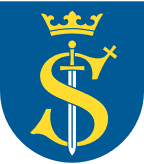   Miejsko-Gminny Ośrodek	   Pomocy Społecznej	     w SkawinieSPRAWOZDANIEZ DZIAŁALNOŚCI MIEJSKO- GMINNEGO OŚRODKAPOMOCY SPOŁECZNEJ W SKAWINIE 
ORAZ Z REALIZACJI ZADAŃ Z ZAKRESU 
WSPIERANIA RODZINYZA 2021 r. 
Skawina 31.03.2022 r.Spis TreściWprowadzenie……………………………………………………………............………...............................................4Rozdział ISTRUKTURA ORGANIZACYJNA JEDNOSTKI ….………………………….........................................................7 1.1  Struktura organizacyjna Miejsko-Gminnego Ośrodka Pomocy Społecznej w Skawinie1.2 Doskonalenie zawodowe pracowników Miejsko-Gminnego Ośrodka Pomocy Społecznej  
Rozdział IIBUDŻET MGOPS W 2021 R. ….........................................................................................................11Rozdział IIIKLIENCI POMOCY SPOŁECZNEJ........................................................................................................133.1 Postępowanie w sprawie świadczeń pomocy społecznej3.2 Klienci pomocy społecznej w kontekście rodzaju udzielanej pomocy w 2021r.Rozdział IVWSPARCIE OSÓB O NAJNIŻSZYCH DOCHODACH……………………...................................................…...17
4.1 Świadczenia pieniężne i niepieniężne
4.2 Domy Pomocy SpołecznejRozdział VPOMOC DZIECKU I RODZINIE………………………………………………......................................................... 235.1 Zespół ds. pracy socjalnej i asystentury rodziny (ZPS)5.2. Asystent rodziny5.3 Praca socjalnaRozdział VIWSPARCIE OSÓB NIEPEŁNOSPRAWNYCH………………………………........................................................286.1 Zapewnienie usług opiekuńczych w miejscu zamieszkania6.2. Zapewnienie usług specjalistycznych dla osób z zaburzeniami psychicznymi6.3. Potwierdzenie prawa do ubezpieczenia zdrowotnego6.4 Mieszkanie chronione6.5 Program „Wspieraj seniora”6.6 Program „Asystent osoby niepełnosprawnej”Rozdział VIIPROGRAM RZĄDOWY „POSIŁEK W DOMU I W SZKOLE” ……………………………...................................327.1 Realizacja wieloletniego programu rządowego „Posiłek w szkole i w domu” dla dzieci i dorosłychRozdział VIIIREALIZACJA ŚWIADCZEŃ Z ZAKRESU ŚWIADCZEŃ RODZINNYCH I OSÓB UPRAWNIONYCH DO ALIMENTÓW …...............................................................................................................................348.1 Świadczenia rodzinne
8.2 Fundusz alimentacyjnyRozdział IXPRZECIWDZIAŁNIE PRZEMOCY W RODZINIE…………………………………………………………………….……….…..36
ROZDZIAŁ X
INNE ZADANIA REALIZOWANE PRZEZ MIEJSKO – GMINNY OŚRODEK POMOCY SPOŁECZNEJ...................................................................................................................................48
10.1 Karta Dużej Rodziny
10.2 Program Rodzina 500+
10.3 Program „Dobry Start”
10.4 Program „Skawińska Karta Seniora”
10.5 Dodatki mieszkaniowe i dodatki energetyczne
10.6 FEAD – Program Operacyjny Pomoc Żywnościowa 2014-2020 (PO PŻ)
10.7 Projekt „Otwarta szafa”                                                                                                                            10.8 Przeciwdziałanie Covid-19Rozdział XIPROJEKT UNIJNY - PLACÓWKI WSPARCIA DLA SENIORÓW, OSÓB ZALEŻNYCH ORAZ ICH OPIEKUNÓW NA TERENIE GMINY SKAWINA……..............................................................5313.1 Funkcjonowanie placówek dziennej opieki i aktywizacji osób starszych w Gminie Skawina13.2 Funkcjonowanie Centrum Wsparcia Opiekunów osoby niesamodzielnej w Gminie SkawinaRozdział XIIPROJEKT UNIJNY - PLACÓWKA WSPARCIA DZIENNEGO DLA DZIECI I MŁODZIEŻY W GMINIE SKAWINA.......................………………………………………………………………………..…………………………….………60Rozdział XIIIBILANS POTRZEB NA 2023 ROK …………………………………………………...................................................66Rozdział XIVSPRAWOZDANIE ZEALIZACJI ZADAN Z ZAKRESU WSPIERANIA RODZINY - MONITORING PROGRAMU WSPIERANIA RODZINY DLA GMINY SKAWINA NA LATA  2019 – 2021……………………..……….…………..68WPROWADZENIE		Zgodnie z art. 110 ust. 9 ustawy z dnia 12 marca 2004 o pomocy społecznej (tj. Dz. U. z 2021 r. poz. 2268 z późn.zm.) kierownik ośrodka pomocy społecznej składa coroczne sprawozdanie z działalności ośrodka i przedstawia potrzeby w zakresie pomocy społecznej. Ponadto art. 179 ust.1 ustawy z dnia 9 czerwca 2011r. o wspieraniu rodziny i systemie pieczy zastępczej (tj. Dz. U. z 2022 r.
poz. 447) obliguje burmistrza do przedstawienia radzie gminy rocznego sprawozdania 
z realizacji zadań z zakresu wspierania rodziny oraz przedstawienia potrzeb związanych z realizacją zadań w terminie do 31 marca każdego roku. Niniejsze sprawozdanie zawiera kompleksowe dane 
w zakresie obu ustaw.          Miejsko Gminny Ośrodek Pomocy Społecznej w Skawinie jest jednostką organizacyjną Miasta 
i Gminy Skawina utworzoną na podstawie statutu i regulaminu organizacyjnego, w celu realizacji zadań z zakresu pomocy społecznej oraz ustawy o wspieraniu rodziny i systemie pieczy zastępczej.  Miejsko - Gminny Ośrodek Pomocy Społecznej w Skawinie w 2021 r. realizował zadania wynikające 
z przepisów:1.	Ustawy z dnia 12 marca 2004 r. o pomocy społecznej;2.	Ustawy z dnia 9 czerwca 2011 r. o wspieraniu rodziny i systemie pieczy zastępczej;3.	Ustawy z dnia 29 lipca 2005 r. o przeciwdziałaniu przemocy w rodzinie;4.	Ustawy z dnia 27 sierpnia 2004 r. o świadczeniach opieki zdrowotnej finansowanych ze środków publicznych;5.	Ustawy z dnia 19 sierpnia 1994 r. o ochronie zdrowia psychicznego;6.	Uchwały nr 140 Rady Ministrów z dnia 15 października 2018r.. w sprawie ustanowienia wieloletniego rządowego programu „ Posiłek w domu i w szkole” na lata 2019-2023   7.	Ustawy z dnia 21 czerwca 2001 r. o dodatkach mieszkaniowych;8.	Ustawy z dnia 10 kwietnia 1997 r.- Prawo energetyczne (w zakresie dodatku               energetycznego);9.	Ustawy z dnia 28 listopada 2003 r. o świadczeniach rodzinnych;10.	Ustawy z dnia 7 września 2007 r. o pomocy osobom uprawnionym do alimentów;11.	Ustawy z dnia 4 kwietnia 2014 r. o ustaleniu i wypłacie zasiłków dla opiekunów;12.	Ustawy z dnia 11 lutego 2016 r. o pomocy państwa w wychowywaniu dzieci;13.	Ustawy z dnia 5 grudnia 2014 r. o Karcie Dużej Rodziny.14.         Ustawa z dnia 4 listopada 2016 o wsparciu kobiet w ciąży i rodzin „Za życiem”            Zadania realizowane przez ośrodek obejmują:analizę i ocenę zjawisk powodujących zapotrzebowanie na świadczenia pomocy społecznej przyznawanie i wypłacanie przewidzianych ustawą świadczeń pobudzanie społecznej aktywności w zaspakajaniu niezbędnych potrzeb życiowych osób 
i rodzin pracę socjalną, rozumianą, jako działalność zawodową, skierowaną na pomoc osobom 
i rodzinom we wzmocnieniu lub odzyskaniu zdolności do funkcjonowania 
w społeczeństwie oraz na tworzeniu warunków sprzyjających temu celowi.              Pomoc udzielana była osobom znajdującym się w trudnej sytuacji życiowej przy zachowaniu ustawowego kryterium dochodowego. Udzielana pomoc miała na celu umożliwienie osobom 
i rodzinom przezwyciężanie trudnych sytuacji życiowych, których nie są one w stanie pokonać przy wykorzystaniu własnych uprawnień, zasobów i możliwości.            Miejsko-Gminny Ośrodek Pomocy Społecznej w Skawinie wykonywał zadania własne gminy 
o charakterze obowiązkowym oraz zadania zlecone z zakresu administracji rządowej.  Pomoc udzielana była w formie pieniężnej tj. zasiłek stały, zasiłek okresowy, zasiłek celowy, zasiłek celowy specjalny oraz niepieniężnej tj. praca socjalna, składki na ubezpieczenie zdrowotne, pomoc rzeczowa, sprawienie pogrzebu, poradnictwo specjalistyczne, schronienie, posiłek, niezbędne ubranie, usługi opiekuńcze, specjalistyczne usługi opiekuńcze, pobyt w DPS.  Świadczenia miały charakter stały, okresowy lub jednorazowy. Osobom ubogim, niezaradnym życiowo, niepełnosprawnym, MGOPS opłacał bezpośrednio świadczenia np. gaz, energię elektryczną, finansował zakup opału. Osobom, które znajdowały się w szczególnie trudnej sytuacji życiowej, które własnym staraniem nie mogły zabezpieczyć sobie gorącego posiłku wydawano decyzje przyznające pomoc w formie posiłku w Jadłodajni w Skawinie przy ulicy Kilińskiego 1a.           Osobom wymagającym wsparcia w codziennych czynnościach, ze względu na wiek lub stan zdrowia przyznawano usługi opiekuńcze w miejscu zamieszkania, kierowano do domów pomocy społecznej. Ośrodek realizował także zadania wynikające z ustawy o świadczeniach rodzinnych, ustawy o pomocy osobom uprawnionym do alimentów, ustawy o przeciwdziałaniu przemocy w rodzinie oraz ustawy o wspieraniu rodziny i systemie pieczy zastępczej, ustawy o świadczeniach opieki zdrowotnej finansowanych ze środków publicznych, ustawy o ochronie zdrowia psychicznego, oraz Rządowego Programu „Posiłek w domu i w szkole”.Wszystkie działania podejmowane w 2021 roku oparte były o wyżej wymienione ustawy oraz zgodnez uchwałami Rady Miejskiej w Skawinie.  Dodatkowo Ośrodek Pomocy Społecznej realizował wiele projektów, w tym min. przedsięwzięcia związane z funkcjonowaniem placówek dziennego pobytu dla osób starszych i placówki wsparcia dziennego dla dzieci i młodzieży a także program rządowy Asystent Osobisty Osoby Niepełnosprawnej oraz program Wspieraj Seniora.Rozdział I                                                                                                                   STRUKTURA ORGANIZACYJNA JEDNOSTKIStruktura organizacyjna Miejsko Gminnego Ośrodka Pomocy Społecznej 
w Skawinie.                Stan zatrudnienia w Miejsko Gminnym Ośrodku Pomocy Społecznej w Skawinie 
na dzień 31.12.2021 wynosił 83 osoby zatrudnione na 76,575 etatu /w tym osoby przebywające na urlopach rodzicielskich, macierzyńskich i wychowawczych/.Na dzień  31.12.2021 w grupie osób zatrudnionych znajdowało się:1 Dyrektor Ośrodka1 Zastępca Dyrektora Ośrodka1 Główny Księgowy10 pracowników zespołu ds. świadczeń rodzinnych i wychowawczych /w tym 1 osoba przebywająca na urlopie wychowawczym /7 pracowników zespołu ds. usług11 pracowników zespołu ds. świadczeń z pomocy społecznej  13 pracowników zespołu ds. pracy socjalnej i asystentury rodziny /w tym 2 osoby przebywające na urlopie wychowawczym / 6 pracowników zespołu finansowo-księgowego /w tym 1 osoba przebywająca na urlopie macierzyńskim/8 pracowników zespołu organizacyjnego - personalnego /w tym 3 osoby sprzątające, z czego 
1 osoba przebywająca na urlopie wychowawczym/25 pracowników zatrudnionych przy realizacji projektu „Utworzenie placówek wsparcia dla seniorów, osób zależnych oraz ich opiekunów na terenie Gminy Skawina” w ramach Regionalnego Programu Operacyjnego Województwa Małopolskiego na lata 2014 -2020, Oś Priorytetowa 9. Region spójny społecznie, Działania 9.2 Poddziałanie 9.2.2, z Europejskiego Funduszu Społecznego /w tym 1 osoba przebywająca na urlopie macierzyńskim/.Jeden z pracowników zatrudniony jest w wymiarze ½ etatu w zespole ds. świadczeń z pomocy społecznej i ½ etatu w projekcie.Ponadto na dzień 31.12.2021 w Miejsko-Gminnym Ośrodku Pomocy Społecznej w Skawinie 
na podstawie umów cywilno-prawnych 21 osób świadczyło usługi opiekuńcze. 12 osób świadczyło specjalistyczne usługi opiekuńcze /w tym 1 osoba świadczyła specjalistyczne usługi opiekuńcze w ramach prowadzonej działalności gospodarczej/ oraz 5 osób świadczyło usługi asystenta osoby niepełnosprawnej.Na dzień 31.12.2021   w związku z realizacją projektu „Utworzenie placówek wsparcia dla seniorów, osób zależnych oraz ich opiekunów na terenie Gminy Skawina” 6 osób zatrudnionych na podstawie umowy zlecenia świadczyło usługi jako: geriatra, prawnik, ortopeda, dietetyczka, kierowca i logopeda.1.2 Doskonalenie zawodowe pracowników Miejsko-Gminnego Ośrodka Pomocy Społecznej         W związku z koniecznością aktualizacji przepisów prawa oraz obowiązkiem podnoszenia kwalifikacji i umiejętności zawodowych pracownicy M-GOPS w 2021 r. uczestniczyli 
w wielu szkoleniach tematycznych z zakresu wykonywanych zadań.        W roku 2021, 23 pracowników M-GOPS uczestniczyło w 27 szkoleniach. Ponadto część pracowników wzięła także udział w konferencjach, spotkaniach, forach i webinariach. Tematyka odbytych szkoleń obejmowała:Ponadto pracownicy uczestniczyli w roku 2021 w:Szkoleniach specjalistycznych, które obejmowały następujące tematy:w webinarium nt.:Konferencje, spotkania i fora, w których brali udział pracownicy M-GOPS:Poza w/w szkoleniami 18 osób uczestniczyło w szkoleniu z zakresu Ochrony Danych Osobowych (RODO) organizowanym przez MGOPS w Skawinie. Rozdział IIBUDŻET MGOPS W 2021 R.2.1 Koszty utrzymania Miejsko-Gminnego Ośrodka Pomocy Społecznej w tym:- koszty wynagrodzeń i pochodnych- koszty obsługi świadczeń- pozostałe wydatki rzeczoweWydatki na utrzymanie Miejsko - Gminnego Ośrodka Pomocy Społecznej w 2019 r. wyniosły ogółem 3 111 533  zł, z tego: - wynagrodzenia i pochodne od wynagrodzeń dla 35,89 etatów - kwota 2 530 306 zł., która stanowi 81,32 % ogółu wydatków na utrzymanie Ośrodka- wynagrodzenie z sprawowanie opieki wraz z kosztami obsługi – kwota 3 806 zł,  - umowy zlecenia – kwota 61 982  zł, - pozostałe wydatki rzeczowe - kwota 443 066 zł- wydatki inwestycyjne – kwota 37 638 zł,- wydatki majątkowe – kwota 34735 zł,koszty obsługi świadczeń rodzinnych i funduszu alimentacyjnego                - kwota 541 184 zł. (koszty obsługi w 2021 r. stanowią 4,87 % ogółu zadania) -  wynagrodzenia i pochodne od wynagrodzeń dla 4,94 etatu pracowników  realizujących  świadczenia rodzinne, fundusz alimentacyjny, świadczenia rodzicielskie, świadczenia wychowawcze –  kwota 422 259 zł (co stanowi 78,03 % kosztów obsługi zadania,- pozostałe wydatki rzeczowe                                                                                         - kwota 118 925 zł  koszty obsługi świadczeń wychowawczych                                                        – kwota   541 892 zł   w tym:- wynagrodzenia i pochodne od wynagrodzeń dla 5,42 etatów pracowników realizujących  świadczenia  wychowawcze			                                            	     – kwota  464 712 zł  
 (co   stanowi  85,76 % kosztów obsługi zadania)- pozostałe wydatki rzeczowe                                                                                          - kwota  77 180 zł Koszty obsługi wspieranie rodzin		                     		    – kwota   177 571 zł -  w tym zadanie asystenta rodziny 	                              	 		       - kwota 176 893 zł - wynagrodzenia i pochodne związane z zatrudnieniem 2 asystentów               - kwota  155 053 zł   (co   stanowi  87,65 % kosztów obsługi zadania)- pozostałe wydatki rzeczowe                                                                                           - kwota 21 840 zł                                 - w tym Program „Dobry Start” 			             		                            - kwota 678 zł        - wynagrodzenia i pochodne od wynagrodzeń 	            	                                          - kwota 168 zł         - pozostałe wydatki rzeczowe	                               		                            - kwota 510 zł	2.2 Inne zadania realizowane przez MGOPS:Program „Wspieraj Seniora”                     Kwota                              93 449 złZarządzanie  Kryzysowe – kwota  1 955 złProdukty żywnościowe, środki czystości, leki dla osób  przebywających na kwarantannie i izolacji domowej  - kwota 1 357 zł						 Wydatki poniesione na przeciwdziałanie COVID -19 : materiały, środki do dezynfekcji, ubezpieczenia wolontariuszy -  kwota 598  zł      Rozdział III 
KLIENCI POMOCY SPOŁECZNEJ3.1 Postępowanie w sprawie świadczeń pomocy społecznej	Rodzaje świadczeń z pomocy społecznej określa Ustawa z dnia 12 marca 2004 r. 
o pomocy społecznej.Każdorazowe świadczenie z pomocy społecznej - z wyłączeniem pracy socjalnej, jest przyznawane decyzją administracyjną, której wydanie poprzedzone jest weryfikacją sytuacji poprzez wywiad rodzinny środowiskowy, mający na celu szczegółowe zdiagnozowanie problemu oraz będący podstawą planu pomocy. Wywiad rodzinny środowiskowy przeprowadza się w miejscu zamieszkania klientów. Świadczenia pomocy społecznej są udzielane na wniosek osoby zainteresowanej, jej przedstawiciela ustawowego bądź innej osoby, za zgodą osoby zainteresowanej lub jej przedstawiciela ustawowego. Pomoc społeczna może być również udzielana z urzędu. Pomocy udziela się w różnych formach: pieniężnej (zasiłki), w formie niepieniężnej (usługi wspierające funkcjonowanie rodziny, praca socjalna). Rodzaj i rozmiar świadczeń winny być odpowiednie do okoliczności uzasadniających udzielenie pomocy.Do świadczeń pieniężnych zalicza się: zasiłek stały, zasiłek okresowy, zasiłek celowy, zasiłek celowy specjalny. Do świadczeń niepieniężnych zalicza się: praca socjalna, bilet kredytowany, składki na ubezpieczenie zdrowotne, pomoc rzeczowa, sprawienie pogrzebu, poradnictwo specjalistyczne, schronienie, posiłek, niezbędne ubranie, usługi opiekuńcze, specjalistyczne usługi opiekuńcze, pobyt w DPS.Oprócz wywiadów środowiskowych przeprowadzanych z wniosków o udzielenie pomocy pracownicy socjalni w 2021r. z uwagi na sytuacje zagrożenia wirusem SARS-CoV-2 przeprowadzili także rozmowy telefoniczne i nawiązywali kontakty mailowe z klientami ubiegającymi się o udzielenie pomocy, zgodnie z obowiązującymi wytycznymi.	 
W sytuacjach wymagających osobistego kontaktu nadal były przeprowadzane rodzinne wywiady środowiskowe w miejscu zamieszkania (zasiłki stałe, pobyt w ośrodkach wsparcia, usługi opiekuńcze itp.).  Podobna sytuacja dotyczyła świadczeniobiorców korzystających ze stałych form pomocy, z którymi zgodnie z art. 107, pkt. 4 ustawy o pomocy społecznej, w przypadku osób korzystających ze stałych form pomocy, na podstawie rozmowy telefonicznej ustalano sytuację osobistą zamiast aktualizacji wywiadu środowiskowego sporządzanego nie rzadziej niż co 6 miesięcy, mimo braku zmiany danych. Ponadto, pracownicy socjalni przeprowadzali wywiady na wniosek innych instytucji, w szczególności dla potrzeb sądu, innych ośrodków pomocy społecznej, prokuratury oraz postępowań dot. świadczeń rodzinnych i funduszu alimentacyjnego.3.2 Klienci pomocy społecznej w kontekście rodzaju udzielanej pomocy w 2021. W roku 2021 świadczeniami pieniężnymi i niepieniężnymi z pomocy społecznej objęto 564 rodziny liczące łącznie 983 osoby. LICZBA RODZIN I OSÓB OBJĘTYCH POMOCĄ SPOŁECZNĄ W 2021 r.Źródło: opracowanie własne M-GOPS Najczęstszymi przyczynami korzystania z pomocy społecznej były takie problemy jak długotrwała lub ciężka choroba, ubóstwo i niepełnosprawność. Strukturę powodów udzielania świadczeń prezentuje poniższe zestawienie.STRUKTURA POWODÓW UDZIELANIA ŚWIADCZEŃŹródło: opracowanie własne M-GOPS Rozdział IVWSPARCIE OSÓB O NAJNIŻSZYCH DOCHODACH
4.1 Świadczenia pieniężne i niepieniężneŚwiadczenia pieniężne z zakresu pomocy społecznej mogą otrzymać osoby, które spełniają kryterium dochodowe określone w Ustawie o pomocy społecznej w odniesieniu 
do właściwego Rozporządzenia Ministra Polityki Społecznej.W przypadku szczególnych okoliczności życiowych m.in. zdarzeń losowych osobom 
o przekroczonym kryterium dochodowym można przyznać pomoc w formie zasiłku celowego specjalnego.Od dnia 01.10.2018r. do 31.12.2021r. obowiązywało Rozporządzenie Rady Ministrów (Dz. U. z dnia 11 lipca 2018r. poz.1358 z późń. zm.) w sprawie zweryfikowanych kryteriów dochodowych oraz kwot świadczeń pieniężnych z pomocy społecznej.   Kryteria dochodowe w pomocy społecznejŹródło: opracowanie własne M-GOPS W realizacji programu wieloletniego „Posiłek w szkole i w domu” stosuje się zasadę podwyższonego kryterium dochodowego tj. 150% tego kryterium, które od dnia 01.10.2018r. do 31.12.2021r. wynosiło:dla osoby samotnie gospodarującej; 1051,50 zł.  natomiast na osobę w rodzinie: 792,00 zł. ŚWIADCZENIA PIENIĘŻNE - RODZAJ ŚWIADCZEŃ I WYKONANIE w 2021 R.  Źródło: opracowanie własne M-GOPSŚWIADCZENIA NIEPIENIĘŻNE- RODZAJ ŚWIADCZEŃ I WYKONANIEZA 2021 RŹródło: opracowanie własne M-GOPSZasiłek stały przysługuje:1) pełnoletniej osobie samotnie gospodarującej, niezdolnej do pracy z powodu wieku lub całkowicie niezdolnej do pracy, jeżeli jej dochód jest niższy od kryterium dochodowego osoby samotnie gospodarującej;2) pełnoletniej osobie pozostającej w rodzinie, niezdolnej do pracy z powodu wieku lub całkowicie niezdolnej do pracy, jeżeli jej dochód, jak również dochód na osobę w rodzinie 
są niższe od kryterium dochodowego na osobę w rodzinie.zasiłki stałe	164  osoby   -   1725 świadczeń      	           		kwota 966 649 złZa uprawnione osoby pobierające zasiłki stałe, które nie podlegają ubezpieczeniu z innego  tytułu opłacane są składki na ubezpieczenie zdrowotne 146 osoby –  1567 świadczeń               		         		              kwota    79 860złZasiłek okresowy przysługuje w szczególności ze względu na:1) długotrwałą chorobę2) niepełnosprawność 3) bezrobocie 4) możliwość utrzymania lub nabycia uprawnień do świadczeń z innych systemów               zabezpieczenia społecznegoZasiłek okresowy przysługuje:1) osobie samotnie gospodarującej, której dochód jest niższy od kryterium dochodowego osoby samotnie gospodarującej;2) rodzinie, której dochód jest niższy od kryterium dochodowego rodziny.zasiłki okresowe 282 rodziny - 2296 świadczeń	                                      kwota  537 133 złW celu zaspokojenia niezbędnej potrzeby bytowej może być przyznany zasiłek celowy.Zasiłek celowy może być przyznany w szczególności na pokrycie części lub całości kosztów zakupu żywności, leków i leczenia, opału, odzieży, niezbędnych przedmiotów użytku domowego, drobnych remontów i napraw w mieszkaniu, a także kosztów pogrzebu.Może być przyznany również osobie albo rodzinie, które poniosły straty w wyniku zdarzenia losowego.zasiłki celowe 311 rodziny – 528 świadczenia     		                         - kwota 265 494 zł                     							              w tym 16 posiłków                                                                           Pomoc dla osób bezdomnychschronienie w ośrodkach dla osób bezdomnych zapewniono 6  osób  z 6 rodzin   -  51 świadczeń                                                              -  kwota   52 885 zł Sprawienie pogrzebu: 0						                   - kwota    0 zł        4.2 Domy Pomocy Społecznej                                                                             Osoby wymagające całodobowej opieki z powodu wieku, choroby lub niepełnosprawności, niemogące samodzielnie funkcjonować w codziennym życiu, którym nie można zapewnić niezbędnej pomocy w formie usług opiekuńczych kierowane były do domu pomocy społecznej. Kierowanie do domów pomocy społecznej oraz ponoszenie odpłatności za pobyt osób kierowanych jest zadaniem własnym Gminy o charakterze obowiązkowym.Decyzję kierującą do domu pomocy społecznej wydaje się na wniosek osoby zainteresowanej, jej przedstawiciela ustawowego albo innej osoby, za zgodą osoby zainteresowanej lub jej przedstawiciela ustawowego.Decyzję o skierowaniu do domu pomocy społecznej i decyzję ustalającą opłatę za pobyt 
w domu pomocy społecznej wydaje organ gminy właściwej dla tej osoby w dniu jej kierowania do domu pomocy społecznej.Pobyt w domu pomocy społecznej jest odpłatny do wysokości średniego miesięcznego kosztu utrzymania mieszkańca. Powyższy koszt corocznie ulega zmianie, a zmiany te ogłaszane 
są w wojewódzkim dzienniku urzędowym nie później niż do 31 marca każdego roku.Ogłoszenie to jest podstawą do ustalenia odpłatności za pobyt w domu pomocy społecznej 
od następnego miesiąca przypadającego po miesiącu, w którym zostało opublikowane.Obowiązani do wnoszenia opłaty za pobyt w domach pomocy społecznej są w kolejności:1.  mieszkaniec domu,2.  małżonek, zstępni przed wstępnymi3. gmina, z której osoba została skierowana do domu pomocy społecznej.  Opłatę za pobyt w domu pomocy społecznej wnoszą:1. mieszkaniec domu, nie więcej jednak niż 70% swojego dochodu,2. małżonek, zstępni przed wstępnymi,3. gmina, z której osoba została skierowana do domu pomocy społecznej - w wysokości różnicy między średnim kosztem utrzymania w domu pomocy społecznej a opłatami wnoszonymi przez osoby wymienione wyżej w pkt 1 i 2.                  W 2021 r. Miejsko-Gminny Ośrodek Pomocy Społecznej w Skawinie skierował 5 kolejnych osób do domów pomocy społecznej.  Ogółem w 2021 r. w domach pomocy społecznej przebywało 45 pensjonariuszy, za których pobyt M-GOPS w Skawinie ponosił częściową odpłatność a za jedną osobę rodzina ponosiła pełną odpłatność.Klienci przebywający w DPS w poszczególnych latach                            Źródło: opracowanie własne M-GOPS.W zakresie powyższego zadania obserwuje się ustawiczny wzrost potrzeb. Konieczność ta podyktowana jest zjawiskiem samotności, wieku, przewlekłych schorzeń oraz braku możliwości samodzielnego egzystowania osób w swoich dotychczasowych środowiskach. Corocznie obserwowany jest systematyczny wzrost średniego miesięcznego kosztu utrzymania w ww. placówkach, który ogłaszany jest do 31 marca danego roku kalendarzowego. (art. 60 ust.2 wyżej powołanej ustawy o pomocy społecznej) powodując konieczność zwiększenia środków finansowych na pokrycie kosztów związanych z pobytem tych osób w domach pomocy społecznej. Zestawienie placówek DPS, w których w 2021r. przebywały osoby skierowane przez MGOPS.Źródło: dane statystyczne MGOPS 2021 r.Rozdział V
POMOC DZIECKU I RODZINIE5.1. Zespół ds. pracy socjalnej i asystentury rodziny Zespół ds. pracy socjalnej i asystentury rodziny gromadzi pracowników socjalnych realizujących usługę pracy socjalnej oraz asystentów rodzin. Praca socjalna realizowana jest na podstawie ustaw: Ustawy z dnia 12 marca 2004 r o pomocy społecznej, oraz Ustawy z dnia 9 czerwca 2011 r. o wspieraniu rodziny i systemie pieczy zastępczej. Natomiast pracę asystentów rodzin regulują ustawy: Ustawa z dnia 9 czerwca 2011 r. o wspieraniu rodziny i systemie pieczy zastępczej oraz ustawa z dnia 4 listopada 2016 r. o wsparciu kobiet w ciąży i rodzin – Ustawa „ Za życiem”. Zarówno pracownicy socjalni świadczący pracę socjalną jak i asystenci rodzin realizują zadania, które mieszczą się w definicji pracy socjalnej. Różnica polega na tym, iż pracownik socjalny pracuje z osobami samotnymi, rodzinami, w których nie ma dzieci lub w rodzinach, w których są dzieci, ale tylko w takich, w których problemy opiekuńczo-wychowawcze nie stanowią pierwszorzędnych trudności.Asystenci rodzin natomiast pracują w rodzinach, w których głównym powodem udzielanego wsparcia są trudności w obszarze opiekuńczo-wychowawczych oraz rodzinach, gdzie kobiety zgodnie z Ustawą „ Za życiem” są w okresie ciąży i połogu ze szczególnym uwzględnieniem kobiet w ciąży zagrożonej, 
z kobietami, które utraciły dziecko z powodu poronienia, urodziły martwe dziecko, urodziły dziecko ciężko chore, niepełnosprawne.5.2. Asystent rodzinyMiejsko-Gminny Ośrodek Pomocy Społecznej w Skawinie został wyznaczony, jako jednostka realizująca zadania wynikające z ustawy z dnia 9 czerwca 2011 r. o wspieraniu rodziny i systemie pieczy zastępczej (t.j.. Dz. U. z 2022 r.poz. 447) Uchwałą nr XIV/178/2011 Rady Miejskiej 
w Skawinie z dnia 28 grudnia 2011 roku w sprawie wyznaczenia podmiotu właściwego do realizacji zadania administracji publicznej w zakresie wspierania rodziny.W ustawie o wspieraniu rodziny i systemie pieczy zastępczej zapisany został obowiązek wspierania rodziny przeżywającej trudności w wypełnianiu funkcji opiekuńczo – wychowawczych. Ważnym zadaniem zapisanym w cytowanej wyżej ustawie jest zapewnienie rodzinie przeżywającej trudności w wypełnianiu funkcji opiekuńczo - wychowawczych wsparcia asystenta rodziny. Pomoc w postaci asystenta rodziny pozwala wzmacniać rodziny w prawidłowym wypełnianiu funkcji opiekuńczo – wychowawczych i zapobiega umieszczaniu dzieci poza rodziną, w pieczy zastępczej.  Zgodnie z zapisami art. 11 ust. 1 ustawy o wspieraniu rodziny i systemie pieczy zastępczej w przypadku, gdy Ośrodek Pomocy Społecznej podejmie informację o rodzinie przeżywającej trudnościw wypełnianiu funkcji opiekuńczo-wychowawczych, pracownik socjalny przeprowadza rodzinny wywiad środowiskowy, na zasadach określonych w ustawie o pomocy społecznej. Po przeprowadzeniu wywiadu środowiskowego i dokonaniu analizy sytuacji rodzinnej, pracownik socjalny, jeżeli uzna za zasadne, występuje do Dyrektora Ośrodka z wnioskiem o przydzielenie rodzinie pomocy w formie asystenta rodziny.W 2021 r. pracownicy socjalni występowali z wnioskiem do Dyrektora o przydzielenie asystenta rodziny w 21 przypadkach. Po otrzymaniu wniosków Dyrektor Ośrodka Pomocy Społecznej każdorazowo przydzielał rodzinie asystenta. Asystent rodziny ma na celu pracę z rodziną w problemach nie tylko wychowawczych, lecz także w sprawach codziennych. Realizowana przez niego pomoc polega na wsparciu w przezwyciężeniu trudności, w poprawie sytuacji życiowej, by w przyszłości rodzina samodzielnie pokonywała własne problemy. Współpraca z rodziną oparta jest o plan pracy, który z założenia jest długofalowy. Asystent rodziny pracuje z nią średnio przez 2–3 lata, w zależności od potrzeb. Jeżeli rodzina nie wykazuje chęci i zaangażowania we współpracy z nim, możliwe jest podjęcie decyzji o wcześniejszym jej zakończeniu.Zadania asystenta rodziny określone są w art. 15 ust. 1 ustawy o wspieraniu rodziny i systemie pieczy zastępczej, do których w szczególności należą:opracowanie i realizacja określonego planu pracy z rodziną we współpracy z członkami rodziny; pomoc w zdobywaniu umiejętności prawidłowego prowadzenia gospodarstwa domowego; udzielenie pomocy rodzinom w rozwiązywaniu problemów socjalnych, psychologicznych, a także problemów wychowawczych; motywowanie rodziny do podnoszenia kwalifikacji zawodowych oraz wspieranie aktywności społecznej rodzin; pomoc w poszukiwaniu pracy zarobkowej i jej utrzymaniu; współpraca 
z rodziną zastępczą, rodzinnym domem dziecka, placówką opiekuńczo-wychowawczą, w których umieszczono dziecko z rodziny przeżywającej trudności; udzielanie wsparcia dzieciom, w szczególności poprzez udział w zajęciach psychoedukacyjnych; podejmowanie działań interwencyjnych i zaradczych w sytuacji zagrożenia bezpieczeństwa dzieci i rodzin; prowadzenie dokumentacji, która dotyczy pracy z rodziną, dokonywanie okresowej oceny sytuacji rodziny, ale również monitorowanie funkcjonowania rodziny po zakończeniu pracy z rodziną; sporządzanie, na wniosek sądu, opinii o rodzinie i jej członkach.Asystent rodziny pełni w środowiskach rodzinnych wiele ról, m.in. jest rzecznikiem rodziny, mediatorem rodziny i w rodzinie, konsultantem, superwizorem, doradcą. Zadaniem asystentów jest kierowanie procesem zmiany postaw życiowych wszystkich członków rodziny. Asystent rodziny prowadzi pracę z rodziną za jej zgodą i z jej aktywnym udziałem, motywując rodzinę do aktywnego współdziałania w realizacji planu pracy z rodziną, określa wraz z rodziną sposób wyjścia z trudnej sytuacji, ustala słabe i mocne strony rodziny, rodzaj i kolejność podejmowanych działań.  Idea pracy asystenta daje nadzieję na większą skuteczność pracy z rodziną, praca socjalna w zwykłym trybie.Asystent rodziny bezpośrednio świadczy usługi rodzinom przeżywającym trudności 
i pomaga w dotarciu do usług oferowanych przez system wsparcia. Praca asystenta rodziny obejmuje następujące obszary:obszar umiejętności opiekuńczo- wychowawczych (podnoszenie, wzmacnianie kompetencji opiekuńczo- wychowawczych rodzin, proponowanie udziału w szkołach dla rodziców, kierowanie 
na terapię, współpraca z Poradnią Psychologiczno- Pedagogiczną, współpraca ze szkołami, przedszkolami, świetlicami, placówkami)obszar formalno- prawny (pomoc w uzyskaniu dokumentów, pomoc w przygotowaniu pism urzędowych: wniosków, podań, pozwów sądowych)obszar zawodowy (motywowanie do rejestracji w Powiatowym Urzędzie Pracy, pomoc 
w napisaniu CV, listów motywacyjnych, motywowanie do podjęcia pracy, dostarczanie ofert pracy, nauka pozyskiwania ofert pracy: Internet, prasa, PUP, trening prezentacji rozmów kwalifikacyjnych)obszar finansowy (pomoc, udzielanie informacji o przysługujących rodzinom uprawnieniach: zasiłki, renty, pomoc w uzyskaniu zatrudnienia, ale także nauka zarządzania budżetem domowy, planowanie wydatków, kontrola finansów)obszar zdrowia (motywowanie do posiadania ubezpieczenia, motywowanie do dbania 
o zdrowie, pomoc w ustalaniu terminów wizyt, prowadzenie monitoringów wizyt, towarzyszenie w trakcie wizyt lekarskich, współpraca z służbą zdrowia, pomoc w pozyskiwaniu orzeczeń o stanie zdrowia, monitorowanie i motywowanie do regularnego kontrolowania stanu zdrowia wszystkich domowników a przede wszystkim dzieci – szczepienia zgodne 
z kalendarzem szczepień, bilanse, przeglądy stomatologiczne)obszar mieszkaniowy (poprawa sytuacji mieszkaniowej poprzez: udzielenie pomocy 
w kwestiach oczekiwania na przydział mieszkania socjalnego, pomoc w wynajęciu mieszkań, motywowanie do poprawy warunków mieszkaniowych, dbałości o estetykę mieszkań).W Miejsko-Gminnym Ośrodku Pomocy Społecznej w 2021 r. zatrudnionych było 5 asystentów rodziny, w tym 1 osoba przebywała na urlopie wychowawczym, 1 osoba zatrudniona na ½ etetu. Wszystkie osoby zatrudnione na stanowisku asystenta rodziny spełniają warunki, o których mówi art. 12 ust. 1 Ustawy o wspieraniu rodzin i systemie pieczy zastępczej. Ponadto, należy zaznaczyć, że są to osoby mające doświadczenie w pracy z dziećmi, młodzieżą oraz dorosłymi.Wsparciem asystenta rodziny objęto rodziny, które przeżywały trudności 
w wypełnianiu funkcji opiekuńczo-wychowawczych. 39 rodzin /81 dzieci                     			                – kwota 155 053 złGmina zobowiązana jest do ponoszenia odpłatności za pobyt dzieci umieszczonych 
w pieczy zastępczej.świadczenia wynikające z umieszczenia dzieci w pieczy zastępczej ponoszone przez Gminę 40 dzieci                                                                                         – koszt  282146 zł5.3 Praca socjalnaMiejsko-Gminny Ośrodek Pomocy Społecznej realizuje zadania pomocy społecznej zgodnie 
z ustawą o pomocy społecznej z dnia 12 marca 2004 r. art.15 ust. 2 (Dz. U. z 2021 r. poz. 2268 ) i Zarządzeniem Dyrektora Miejsko – Gminnego Ośrodka Społecznej nr 25/2018 z dnia 17 lipca 2018 r. MGOPS w Skawinie.W ustawie o pomocy społecznej zapisano w art. 2.1 „ Pomoc społeczna jest instytucją polityki społecznej państwa, mającą na celu umożliwienie osobom i rodzinom przezwyciężanie trudnych sytuacji życiowych, których nie są one w stanie pokonać, wykorzystując własne uprawnienia, zasoby 
i możliwości” oraz art. 3.2 „ Zadaniem pomocy społecznej jest zapobieganie sytuacjom, których mowa w art. 2 ust. 1, przez podejmowanie działań zmierzających do życiowego usamodzielnienia osób i rodzin oraz ich integracji ze środowiskiem”. Do pracy socjalnej kierowane są osoby/rodziny z Zespołu ds. świadczeń pomocy społecznej ( ZDS) i Zespołu do spraw usług (ZDU) po przeprowadzeniu wywiadu środowiskowego i dokonaniu analizy sytuacji rodzinnej, na wniosek, przedłożony 
do Dyrektora Ośrodka.Praca socjalna to interdyscyplinarna działalność mająca na celu pomoc osobom 
i rodzinom we wzmacnianiu lub odzyskiwaniu zdolności do funkcjonowania w społeczeństwie poprzez pełnienie odpowiednich ról społecznych oraz tworzenie warunków sprzyjających temu celowi.Pracownicy socjalni wpływają na zmianę życia indywidualnych osób oraz rodzin, którym służą 
w przypadku nagłej sytuacji kryzysowej jak i codziennych, osobistych problemach.Pracownik socjalny często pełni funkcję „pogotowia ratunkowego” będąc po części prawnikiem, pedagogiem, psychologiem, pielęgniarką, doradcą czy po prostu cierpliwym słuchaczem. Praca socjalna jest ukierunkowana na przywrócenie utraconej zdolności samodzielnego funkcjonowania osoby lub rodziny. To działalność ułatwiająca jednostkom, grupom, środowiskom adaptację 
w zmieniających się warunkach życia. Jej ostatecznym celem jest umożliwienie osobom i rodzinom kierowania własnym postępowaniem oraz zdobycie niezależności w zabezpieczeniu warunków niezbędnych do egzystencji godnej człowieka.Najczęstsze działania pracowników socjalnych w ramach pracy socjalnej realizowane 
są w obszarze: mieszkaniowym, zawodowym, ekonomicznym, zdrowotnym, rodzinnym, opiekuńczo-wychowawczym, formalno-prawnym.W 2021 r. objęto pracą socjalną 61 środowisk tj. 91 osób w tym dzieci 14. Zakończono pracę socjalną w 16 środowiskach i objęto 2 środowiska monitoringiem po zakończonej pracy socjalnej.Do zadań Zespołu należy przeprowadzanie rodzinnych wywiadów środowiskowych 
w sprawach należących do zadań innych komórek organizacyjnych w szczególności Zespołu ds. świadczeń rodzinnych i wychowawczych, których wykonano w ilości 37Przeprowadzano wywiady i sporządzono opinie na rzecz innych OPS, PCPR i sądów w ilości 50.Udzielono pomocy w formie działań interwencyjnych i poradnictwa w ilości 44, gdzie 10 środowisk objęto monitoringiem.Rozdział VI
WSPARCIE OSÓB NIEPEŁNOSPRAWNYCH6.1 Zapewnienie usług opiekuńczych w miejscu zamieszkania	Osobie samotnej, która z powodu wieku, choroby lub innych przyczyn wymaga pomocy innych osób, a jest jej pozbawiona, przysługuje pomoc w formie usług opiekuńczych.Usługi opiekuńcze mogą być przyznane również osobie, która wymaga pomocy innych osób, 
a rodzina, a także wspólnie niezamieszkujący małżonek, wstępni, zstępni nie mogą takiej pomocy zapewnić.Usługi opiekuńcze obejmują pomoc w zaspokajaniu codziennych potrzeb życiowych, opiekę higieniczną, zaleconą przez lekarza pielęgnację oraz w miarę możliwości zapewnienie kontaktów z otoczeniem. Celem usług opiekuńczych jest zapewnienie odpowiedniej pomocy 
i umożliwienie funkcjonowania tych osób w miejscu zamieszkania najdłużej jak to jest możliwe, bez konieczności zmiany otoczenia i zamieszkania w domu pomocy społecznej.Koszt jednej godziny opiekuńczej wynosił w 2021 r. – 20,00 zł., Usługi opiekuńcze w miejscu zamieszkania osób w 2021r. świadczone były:81 osobom      - liczba świadczeń 24 007 godzin   – kwota 480 130,00 zł.6.2 Zapewnienie usług specjalistycznych w miejscu zamieszkania dla osób 
z zaburzeniami psychicznymi.            Pomoc w postaci specjalistycznych usług opiekuńczych dla osób z zaburzeniami psychicznymi realizowana jest, jako forma wsparcia dostosowana do szczególnych potrzeb wynikających z rodzaju schorzenia lub niepełnosprawności. Pomoc ta świadczona jest przez osoby ze specjalistycznym przygotowaniem zawodowym.Formy specjalistycznych usług opiekuńczych to:1)	uczenie i rozwijanie umiejętności niezbędnych do samodzielnego życia; 2)	pielęgnacja - jako wspieranie procesu leczenia;3)	rehabilitacja fizyczna i usprawnianie zaburzonych funkcji organizmu w zakresie nieobjętym przepisami ustawy o świadczeniach opieki zdrowotnej finansowanej ze środków publicznych;4)	zapewnienie dzieciom i młodzieży z zaburzeniami psychicznymi dostępu do zajęć rehabilitacyjnych i rewalidacyjno – wychowawczych, w wyjątkowych przypadkach jeśli nie mają możliwości uzyskania dostępu do zajęć określonych w ustawie o ochronie zdrowia psychicznego.Koszt jednej godziny specjalistycznej usługi opiekuńczej wynosił w 2021 r. 45,00 zł.Pomoc w postaci specjalistycznych usług opiekuńczych dla osób z zaburzeniami psychicznymi realizowana była dla:      19 osób  - liczba świadczeń  6 668 godzin   		                                            - kwota 300 038,00 zł Sposób przyznawania i zasady ustalania odpłatności za usługi świadczone osobom 
z zaburzeniami psychicznymi określa Rozporządzenie Ministra Pracy i Polityki Społecznej 
z dnia 22 września 2005r. (Dz.U. 2005 Nr 189 poz.1598 z późn.zm.).             Zadania w postaci usług opiekuńczych i specjalistycznych usług opiekuńczych realizowane były w reżimie sanitarnym zgodnie z zaleceniami. Wszystkim pracownikom zapewniano na bieżąco środki dezynfekcyjne, maseczki i rękawiczki ochronne. Zachowywano środki ostrożności, aby można było codziennie świadczyć pomoc i opiekę osobom tego wymagającym ze strony tutejszego Ośrodka. Wsparcie osób starszych, chorych i niepełnosprawnych było dla wszystkich pracowników sytuacją priorytetową. Oprócz podstawowej usługi opiekuńczej pracownicy socjalni dbali o utrzymywanie stałego kontaktu z osobami samotnymi, którym na bieżąco zabezpieczano niezbędne potrzeby bytowe Monitorowano na bieżąco sytuację zdrowotną i bytową osób objętych usługami również poprzez kontakt telefoniczny. Usługi opiekuńcze realizowane były przez osoby zatrudniane bezpośrednio przez Ośrodek na umowę o pracę i umowę zlecenie.6.3 Potwierdzenie prawa do ubezpieczenia zdrowotnego zgodnie z art.54 Ustawy o świadczeniach opieki zdrowotnej finansowanych ze środków publicznychZgodnie z art.54 wyżej powołanej ustawy Wójt, Burmistrz, Prezydent potwierdza prawo 
do bezpłatnych świadczeń opieki zdrowotnej finansowanych ze środków publicznych osobie, która nie posiada ubezpieczenia zdrowotnego, a jej dochód nie przekracza 100% kryterium dochodowego określonego w art. 8 ustawy o pomocy społecznej. W 2021r. wydano 55 decyzji uprawniających 
do ubezpieczenia zdrowotnego.
6.4 Mieszkanie chronione                   W 2021r. ze wsparcia w postaci pobytu w mieszkaniu chronionym skorzystała jedna niepełnosprawna osoba. Pobyt w mieszkaniu chronionym obejmuje możliwość zamieszkania w mieszkaniu, wsparcie w postaci usług opiekuńczych i pracy socjalnej. Koszt utrzymania mieszkania chronionego wraz z oferowanym wsparciem wyniósł 3945,00 zł. za miesiąc.6.5   Program „Wspieraj Seniora”W ramach pomocy osobom starszym Ośrodek realizował Programu Ministra Rodziny i Polityki Społecznej „Wspieraj Seniora”. Program miał na celu dofinansowanie samorządów gminnych w realizacji usługi wsparcia na rzecz osób powyżej 70 r.ż, które w obowiązującym stanie epidemii zdecydowały się na pozostanie w domu. Usługa ta realizowana była przez pracowników Ośrodka, przy współpracy z wolontariuszami. Działanie w ramach Programu pozwoliło na zabezpieczenie osób potrzebujących pomocy w niezbędną żywność, środki czystości, leki, opiekę nad zwierzętami domowymi itp.Ponadto pracownicy Ośrodka Pomocy Społecznej bezustannie organizowali pomoc żywnościową seniorom objętym izolacją domową i kwarantanną.6.6   Program „Asystent osoby niepełnosprawnej”Miejsko-Gminny Ośrodek Pomocy Społecznej w Skawinie jako jednostka budżetowa Gminy, realizowała w roku 2021 Program resortowy Ministerstwa Rodziny i Polityki Społecznej pn. „Asystent Osobisty Osoby Niepełnosprawnej”, finansowany ze środków Funduszu Solidarnościowego. Program „ASYSTENT OSOBISTY OSOBY NIEPEŁNOSPRAWNEJ”- EDYCJA 2021 miał na celu zapewnienie dostępności do usługi asystenta tj. wsparcia w wykonywaniu codziennych czynności oraz funkcjonowaniu w życiu osób niepełnoprawnych.Usługa asystenta osobistego osoby niepełnosprawnej realizowana przez Gminę Skawina zgodnie z założeniami programu była ogólnodostępną usługą wsparcia dla dzieci do 16 roku życia z orzeczeniem o niepełnosprawności łącznie ze wskazaniami: konieczności stałej lub długotrwałej opieki i pomocy innej osoby w związku ze znacznie ograniczoną możliwością samodzielnej egzystencji oraz konieczności stałego współudziału na co dzień opiekuna dziecka w procesie jego leczenia, rehabilitacji i edukacji oraz osób niepełnosprawnych posiadających orzeczenie o znacznym lub umiarkowanym stopniu niepełnosprawności. Asystent osobisty osoby niepełnosprawnej w ramach swoich działań świadczył pomoc przy wykonywaniu codziennych czynności a także poprzez ograniczanie skutków niepełnosprawności, stymulowanie tej osoby do podejmowania aktywności społecznej umożliwiał osobie niepełnosprawnej udział w życiu społecznym. Asystent Osobisty Osoby Niepełnosprawnej poprzez podejmowane działania umożliwiał osobom niepełnosprawnym uczestniczenie w życiu lokalnej społeczności. Dzięki organizowaniu i towarzyszeniu osobie niepełnosprawnej w wydarzeniach kulturalnych, sportowych czy rozrywkowych przeciwdziałał dyskryminacji oraz wykluczeniu tych osób. Podejmowanie tego typu działań miało również na celu usamodzielnienie osób niepełnosprawnych i umożliwienie im realizowania prawa do niezależnego życia również po zakończeniu udziału w programie.Wsparciem w zakresie tego zadania objętych zostało 9 osób. Wydatkowane środki na realizację programu w kwocie 103 168,11 zł były środkami pozabudżetowymi.ROZDZIAŁ VII
POMOC W FORMIE POSIŁKU7.1 Realizacja wieloletniego programu rządowego „Posiłek w szkole i w domu” dla dzieci 
i osób dorosłych,Celem Programu „Posiłek w szkole i w domu” jest: ograniczenie zjawiska niedożywienia dzieci 
i młodzieży z rodzin o niskich dochodach lub znajdujących się w trudnej sytuacji, ze szczególnym uwzględnieniem uczniów z terenów objętych wysokim poziomem bezrobocia i ze środowisk wiejskich oraz osób dorosłych, w szczególności osób samotnych, w podeszłym wieku, chorych lub osób niepełnosprawnych.Program jest elementem polityki społecznej w zakresie:- wsparcia finansowego gmin w wypełnianiu zadań własnych o charakterze obowiązkowym,- poprawę poziomu życia osób i rodzin o niskich dochodach,- poprawy stanu zdrowia dzieci i młodzieży- kształtowania właściwych nawyków żywieniowych„Posiłek w szkole i w domu” przyznawana jest zgodnie z Uchwałą Nr 140 Rady Ministrów z dnia 15 października 2018r. w sprawie ustanowienia wieloletniego rządowego programu " Posiłek w szkole 
i domu" na lata 2019 - 2023 (Dz. U. z 2018 r., poz. 1007) oraz na podstawie Uchwały Rady Miejskiej 
w Skawinie Nr XXXIX/478/2014 z dnia 29 stycznia 2014 r. w sprawie określenia zasad zwrotu wydatków w zakresie dożywiania w formie posiłku albo świadczenia rzeczowego w postaci produktów żywnościowych dla osób objętych wieloletnim programem wspierania finansowego gmin w zakresie dożywiania " Posiłek w szkole i domu" na lata 2019 – 2023.Pomoc w formie dożywiania może być przyznana, jeżeli dochód na osobę w rodzinie lub dochód osoby samotnie gospodarującej nie przekroczy 150 % kryterium dochodowego tj. nie może przekroczyć:  1051,50 zł – w przypadku osoby samotnej lub samotnie gospodarującej792,00 zł – w przypadku osób w rodziniePomoc w postaci jednego gorącego posiłku dziennie (doraźna albo okresowa) przysługuje osobie, która własnym staraniem nie może go sobie zapewnić.Z pomocy w ramach programu w 2021r skorzystało:w formie :posiłków 307 osób  z  210 rodzin                                                            – kwota 216 028 złw tym dla 186 uczniów                                                                                       – koszt 146 028 złw tym posiłki poza programem dożywiania dla 59 dzieci                             – kwota 21 999 zł* w tym dotacja dla Jadłodajni dla Ubogich im. Ks. W. Troski przy Parafii Rzymskokatolickiej w Skawinie,  w 2021r. w kwocie 69 996,00 zł, w  ramach zadania z zakresu pomocy społecznej: zapewnienie jednego gorącego posiłku dziennie osobom tego pozbawionym. zasiłku celowego -  świadczenia pieniężnego na zakup posiłku w formie produktów żywnościowych dla: 
225 osób tj. 1851 świadczeń                                                                   -  kwota 499 805,00 złdowózu posiłków do szkół                                                                        -  kwota 29 380,00  złRozdział VIIIREALIZACJA ŚWIADCZEŃ Z ZAKRESU ŚWIADCZEŃ RODZINNYCH I FUNDUSZUALIMENTACYJNEGO 8.1. Świadczenia rodzinne           Zadaniami wynikającymi z innych ustaw a realizowanymi, jako zadanie zlecone 
z zakresu administracji rządowej są świadczenia rodzinne, wychowawcze i opiekuńcze. Ustawa o świadczeniach rodzinnych określa szczegółowe warunki nabywania poszczególnych świadczeń. Świadczenia te z wyjątkiem zasiłku pielęgnacyjnego, świadczenia pielęgnacyjnego i rodzicielskiego uzależnione są od dochodu rodziny. Kryterium uprawniające do uzyskania świadczeń rodzinnych uzależnionych od dochodu wynosi 674 zł. na osobę w rodzinie a 764 zł. w rodzinie z dzieckiem legitymującym się orzeczeniem o niepełnosprawności. Świadczeniami rodzinnymi są:1) zasiłek rodzinny oraz dodatki do zasiłku rodzinnego;2) świadczenia opiekuńcze: zasiłek pielęgnacyjny, specjalny zasiłek opiekuńczy oraz świadczenie pielęgnacyjne;3) jednorazowa zapomoga z tytułu urodzenia się dziecka;4) świadczenie rodzicielskie.        W roku 2021 wypłacono:świadczenia rodzinne           				                               - kwota   8 501 504 zł                             w tym:- zasiłki rodzinne wraz z dodatkami dla 751 rodzin 		                - kwota     2 718 043 zł- jednorazowa zapomoga z tytułu urodzenia dziecka   194 osób 	                 - kwota       194 000 zł- zasiłki pielęgnacyjne –  828 osób                                                                       - kwota   1 995 669  zł- świadczenie pielęgnacyjne –  160 osób                                                            - kwota    3 474 992 zł- specjalny zasiłek opiekuńczy –  23 osób                                                           - kwota         86 800 zł - Świadczenia z Ustawy „Za życiem”  -  8 rodzin                                                 - kwota        32 000 zł 8.2 Fundusz alimentacyjnyFundusz alimentacyjny adresowany jest do osób uprawnionych, które mają zasądzone alimenty od rodziców, a ich egzekucja za pośrednictwem komornika jest bezskuteczna.Świadczenia z funduszu przysługują:- osobie uprawnionej do ukończenia przez nią 18 roku życia,- w przypadku gdy uczy się w szkole lub szkole wyższej do ukończenia przez nią 25 roku życia,
- w przypadku posiadania orzeczenia o znacznym stopniu niepełnosprawności - bezterminowo,
- jeżeli dochód rodziny w przeliczeniu na osobę w rodzinie nie przekracza kwoty 725 zł. /netto/,
 w wysokości bieżąco ustalonych alimentów, jednakże nie wyższej niż 500 zł miesięcznie.świadczenia z funduszu alimentacyjnego wypłacano dla: -  121 rodzin 		                                                                      - kwota   741 499 zł.                        Dodatkowo Ośrodek podejmuje i prowadzi szereg działań w stosunku do 253 dłużników alimentacyjnych. Działania te mają na celu odzyskanie od dłużników alimentacyjnych wypłaconych świadczeń z funduszu alimentacyjnego            Dłużnicy alimentacyjni z tytułu wypłaconych świadczeń z funduszu alimentacyjnego dokonali zwrotu na łączną kwotę 437 129,51 zł. Część zwrotu wypłaconych świadczeń stanowi dochód własny Gminy. Dochód ten za 2021 r. wyniósł 88 119,10 zł. ROZDZIAŁ IX 
PRZECIWDZIAŁANIE PRZEMOCY W RODZINIEIstnieje wiele definicji przemocy oraz specyficznej jej odmiany jaką jest przemoc 
w rodzinie. Jest również wiele stereotypów dotyczących przemocy, które ciągle funkcjonują 
w świadomości społecznej. Problematyka przeciwdziałania przemocy wymaga, zatem nie tylko działań prewencyjnych, ale i ciągłej edukacji oraz rozwoju działań profilaktycznych w tym zakresie. Definicje przemocy skupiają się na trzech zasadniczych kryteriach: rodzaju zachowania sprawcy, intencji, skutków przemocy zauważalnych u osób jej doświadczających. Zgodnie z art. 2 ust. 2 ustawy z dnia 29 lipca 2005 roku o przeciwdziałaniu przemocy w rodzinie 
( Dz. U. z 2021 r. poz. 1249.) przemoc w rodzinie to jednorazowe albo powtarzające się umyślne działanie lub zaniechanie naruszające prawa lub dobra osobiste osób najbliższych (w rozumieniu 
art. 115 § 11 Kodeksu karnego), a także innych osób wspólnie zamieszkujących lub gospodarujących, 
w szczególności narażające te osoby na niebezpieczeństwo utraty życia, zdrowia, naruszające ich godność, nietykalność cielesną, wolność, w tym seksualną, powodujące szkody na ich zdrowiu fizycznym lub psychicznym, a także wywołujące cierpienia i krzywdy moralne u osób dotkniętych przemocą.Przemoc to zespół atakujących, nadzorujących i kontrolujących zachowań obejmujących przemoc fizyczną, przemoc seksualną i emocjonalną. Jest to spójna całość, ciąg zachowań o charakterze zamierzonym 
i instrumentalnym, których celem jest zniewolenie ofiary, wyeliminowanie jej suwerennych myśli i działań, całkowite podporządkowanie jej żądaniom i potrzebom sprawcy. Przemoc zatem, to:skutek intencjonalnego działania sprawcy, ma na celu kontrolowanie i podporządkowanie ofiary,wiąże się z naruszeniem praw lub dóbr osobistych drugiej osoby,to takie naruszenie praw i dóbr jednostki, które uniemożliwia jej samoobronę,powoduje różnego rodzaju szkody osobiste (cierpienie, ból),to relacja, w której siły są nierównomierne, jedna osoba ma nad drugą przewagę.Biorąc pod uwagę różne określenia przemocy w rodzinie, można uchwycić pewne występujące elementy wspólne: przemoc związana jest z relacją z osobą bliską (partner, współmałżonek), w której istnieje nierówny układ sił,dochodzi do wykorzystania władzy i siły fizycznej przez silniejszego w stosunku do słabszego,obie strony traktują siebie w sposób przedmiotowy,  tym, co spaja związek, jest lęk ofiary.	 Problem przemocy w rodzinie jest bardzo poważnym problemem społecznym naszych czasów, jest to zjawisko, które w bardzo wielu przypadkach jest ukryte i nie zostaje ujawnione. Jest to zjawisko trudne do zdiagnozowania. Tak naprawdę nikt nie wie jaka jest prawdziwa skala przemocy w rodzinie. Przemoc w rodzinie to zjawisko społeczne, które przez dłuższy czas było akceptowalne. Występuje obecnie we wszystkich warstwach społecznych, niezależnie od wykształcenia, wykonywanego zawodu, statusu społecznego. Przemoc domowa w dużej mierze występuje w wyniku przyzwolenia społecznego, osobistych przekonań wyniesionych z domu rodzinnego. Zjawisko przemocy jest wciąż aktualnym i jednym z najistotniejszych problemów współczesnego społeczeństwa.Według definicji Ireny Pospiszyl przemoc to „wszystkie nieprzypadkowe akty naruszające osobistą wolność jednostki, które przyczyniają się do fizycznej albo psychicznej szkody drugiego człowieka i które wykraczają poza społeczne normy wzajemnych kontaktów międzyludzkich”. 
Przemoc według definicji zawartej w art. 2 pkt. 2 ustawy o przeciwdziałaniu przemocy w rodzinie przemoc to: „Jednorazowe albo powtarzające się umyślne działanie lub zaniechanie naruszające prawa lub dobra osobiste osób wymienionych w pkt1 (członek rodziny –osoba najbliższa w rozumieniu art. 115 § 11 ustawy z dnia 6 czerwca 1997r. –Kodeks karny, a także inna osoba wspólnie zamieszkująca lub gospodarująca, w szczególności narażające te osoby na niebezpieczeństwo utraty życia, zdrowia, naruszające ich godność, nietykalność cielesną, wolność, w tym seksualną, powodujące szkody na ich zdrowiu fizycznym lub psychicznym, a także wywołujące cierpienia i krzywdy moralne u osób dotkniętych przemocą.Przemoc domowa może być skutkiem, jak i przyczyną dysfunkcji w rodzinie, dlatego tak istotne jest przeciwdziałanie przemocy oraz tworzenie interdyscyplinarnego systemu pomocy osobom krzywdzonym. Przemoc w rodzinie jest zjawiskiem, które występuje na całym świeci. Osobami doznającymi przemocy w rodzinie są najczęściej kobiety, dzieci, rzadziej mężczyźni. Nie da się ukryć, że są to często osoby słabsze fizycznie i psychicznie, niezaradne życiowo. Przemoc w rodzinie jest niezwykle trudnym oraz delikatnym problemem, z jakim na co dzień spotykają się w swojej pracy pracownicy socjalni, jak i inni przedstawiciele szeroko rozumianych służb społecznych. Skuteczność wsparcia i pomocy zależy od ich profesjonalizmu oraz zaangażowania także przewidywania wszelkich działań związanych z agresją, przymusem czy naruszeniem ludzkiej godności. Można powiedzieć, że ich praca rzutuje również na poczucie bezpieczeństwa społeczeństwa i zaufanie do instytucji pomocowych. Procedura „Niebieskiej Karty” obejmuje ogół czynności podejmowanych 
i realizowanych przez przedstawicieli jednostek organizacyjnych pomocy społecznej, gminnych komisji rozwiązywania problemów alkoholowych, policji, oświaty i ochrony zdrowia, w związku 
z uzasadnionym podejrzeniem zaistnienia przemocy w rodzinie. Interdyscyplinarne podejście do realizacji procedury „Niebieskie Karty” ma na celu zintensyfikowanie działań wszystkich służb na rzecz poprawy sytuacji osoby dotkniętej przemocą w rodzinie. Celem procedury Niebieskiej Karty jest dokumentowanie i zapobieganie występowaniu przemocy domowej. Podstawą prawną wprowadzenia procedury jest art. 9d ust. 5 ustawy z dnia 29 lipca 2005r. o przeciwdziałaniu przemocy w rodzinie.               Ośrodek Pomocy Społecznej realizuje zadania wynikające z ustawy 
o przeciwdziałaniu przemocy w rodzinie oraz prowadzi obsługę administracyjną Zespołu Interdyscyplinarnego ds. Przeciwdziałania Przemocy w Rodzinie. Zespół Interdyscyplinarny ds. Przeciwdziałania Przemocy w Rodzinie w Skawinie działa na mocy ustawy z dnia 29 lipca 2005r. 
o przeciwdziałaniu przemocy w rodzinie oraz uchwały Nr V/58/11 Rady Miejskiej w Skawinie z dnia 23 marca 2011r. w sprawie trybu i sposobu powoływania i odwoływania członków Zespołu Interdyscyplinarnego oraz szczegółowych warunków jego funkcjonowania, zarządzenia Nr 32.2016 Burmistrza Miasta i Gminy Skawina z dnia 22 lutego 2016r. w sprawie powołania Zespołu Interdyscyplinarnego działającego na rzecz przeciwdziałania Przemocy w Rodzinie na terenie Miasta 
i Gminy realizuje zadania mające na celu przeciwdziałanie przemocy w rodzinie. Zespół Interdyscyplinarny to szereg specjalistów współpracujących ze sobą, których głównym celem jest podejmowanie działań na rzecz przeciwdziałania przemocy w rodzinie. Zespół spotyka się cyklicznie i zajmuje się głównie diagnozowaniem problemu przemocy na terenie Gminy, inicjuje podejmowanie działań wobec osób lub rodzin dotkniętych problemem przemocy i znajdującym się w kryzysie. Działania te skierowane są przede wszystkim na rozwiązanie konkretnego problemu. Ważnym elementem pracy Zespołu jest interwencja kryzysowa skierowana zarówno do ofiar przemocy w rodzinie jak i sprawców, oraz świadczenie pomocy psychologicznej, terapeutycznej, prawnej osobom uwikłanym w przemoc domową oraz w problemy współistniejące. Zespół Interdyscyplinarny realizuje działania określone w gminnym programie przeciwdziałania przemocy w rodzinie.Zespół Interdyscyplinarny w 2021r. powoływał grupy robocze w celu rozwiązywania problemów związanych z wystąpieniem przemocy w rodzinie w indywidualnych przypadkach. Do zadań grup roboczych należy, w szczególności: opracowanie i realizacja planu pomocy rodzinie w indywidualnych przypadkach wystąpienia przemocy w rodzinie;monitorowanie sytuacji rodzin, w których dochodzi do przemocy oraz rodzin zagrożonych wystąpieniem przemocy;dokumentowanie działań podejmowanych wobec rodzin, w których dochodzi do przemocy oraz efektów tych działań. Członkowie Zespołu Interdyscyplinarnego oraz grup roboczych wykonują zadania w ramach obowiązków służbowych lub zawodowych. Prace w ramach grup roboczych są prowadzone cyklicznie co 2 – 3 miesiące w zależności od potrzeb zgłaszanych przez Zespół lub wynikających z problemów występujących w indywidualnych przypadkach.           Posiedzenia Zespołu Interdyscyplinarnego odbywały się w siedzibie Miejsko-Gminnego Ośrodka Pomocy Społecznej w Skawinie- Zespół ds. pracy socjalnej i asystentury rodziny,  ul. Rynek 24.Zespół podejmował działania mające na celu integrowanie i koordynowanie skawińskiego systemu przeciwdziałania przemocy w rodzinie, w tym budowanie współpracy pomiędzy instytucjami odpowiedzialnymi za realizację zadań z zakresu przeciwdziałania przemocy w Skawinie.  W 2021 roku pracami grup roboczych koordynował straszy specjalista pracy socjalnej. Ustalenie stałego pracownika koordynującego działania w rodzinach uwikłanych w przemoc, pozytywnie wpłynęło na poprawę jakości pracy grup roboczych, współprace z instytucjami zaangażowanymi w prace na rzecz przeciwdziałania przemocy w rodzinie oraz podniesienie poziomu udzielanej pomocy osobom uwikłanym w przemoc. Współpraca z kuratorami I Zespołu Kuratorskiej Służby Sądowej do Wykonywania Orzeczeń w Sprawach Rodzinnych i Nieletnich i II Zespołu Kuratorskiej Służby Sądowej do Wykonywania Orzeczeń w Sprawach Karnych spowodowała zwiększenie oddziaływań na osoby stosujące przemoc w rodzinie, jak i na osoby doznające przemocy w rodzinie.W 2021r. Zespół Interdyscyplinarny dokonał monitoringu Gminny Program Przeciwdziałania Przemocy w Rodzinie oraz Ochrony Ofiar Przemocy w Rodzinie dla Gminy Skawina na lata 2018-2022, który został przyjęty Uchwałą nr XLIV/593/18 przez Radę Miejską w Skawinie w dniu 20 czerwca 2018r.  Na podstawie analizy dokumentów można wnioskować, iż podjęte działania w 2021r. spowodowały częściowe osiągnięcie przewidywanych efektów Programu. Należy zaznaczyć, ze pomimo zagrożenia epidemiologicznego działania związane z przeciwdziałaniem przemocy w rodzinie w 2021r prowadzone były zgodnie z przyjętymi w Programie założeniami.W związku z przeprowadzoną diagnozą, analizą dokumentów w obszarze problematyki przemocy 
w rodzinie wzięto pod uwagę następujące kwestie:Konieczność dalszego prowadzenia kampanii społecznych informujących o możliwości uzyskania wsparcia, a tym samym zwiększenie świadomości na temat przemocy w rodzinie wśród mieszkańców;Zwiększenie działań profilaktycznych poprzez działania edukacyjne służące wzmocnieniu opiekuńczych i wychowawczych kompetencji rodziców w rodzinach zagrożonych przemocą;Prowadzenie działań profilaktycznych wśród dzieci i młodzieży w zakresie przeciwdziałania przemocy 
w rodzinie;Kontynuowanie i dostosowywanie oferty pomocowej skierowanej do osób dotkniętych problemem przemocy w rodzinie do aktualnych potrzeb; Zwiększenie oferty pomocowej zwłaszcza w zakresie działań ukierunkowanych na sprawców przemocy w rodzinie poprzez prowadzenie stałego systemu działań korekcyjnych i ścisłą współpracę sądów i prokuratury;Konieczność dalszego podnoszenie kompetencji osób działających na rzecz przeciwdziałania przemocy w rodzinie;Konieczność dalszego usprawniania współpracy pomiędzy instytucjami działającymi w zakresie przeciwdziałania przemocy w rodzinie.Podejmowanie powyższych działań zwiększyło wiedzę i umiejętności osób zaangażowanych w pracę
z rodziną uwikłaną w przemoc domową oraz zwiększyło świadomość na temat przemocy w rodzinie wśród mieszkańców Gminy Skawina.Od 1 stycznia 2021 r. do 31 grudnia 2021 r. do przewodniczącej Zespołu wpłynęło78 formularzy „Niebieskie Karta – A” w 64 rodzinach, sporządzonych przez przedstawicieli uprawnionych   podmiotów (Tabela 1). W 2021r. przez Zespół Interdyscyplinarny / Grupę Roboczą zostało sporządzonych 56 formularzy „Niebieskich Kart C”, a liczba sporządzonych formularzy „Niebieskich Kart D” przez Zespół Interdyscyplinarny / Grupę Roboczą wyniosła 68. Natomiast w roku 2021 procedurą „ Niebieskiej Karty” łącznie było objętych 108 rodzin. W porównaniu do roku 2020 nastąpił spadek rodzin objętych praca grup roboczych w ramach procedury Niebieskie Karty o 20 rodzin. Tabela 1. Liczba „Niebieskich Kart” sporządzonych w 2021 r. Źródło: Opracowanie własne Zespołu Interdyscyplinarnego na podstawie rejestru wpływu „Niebieskich Kart” w roku 2021.Z przedstawionych powyżej danych wynika, że w 2021 roku instytucją, która najczęściej uruchamiała procedurę „Niebieskie Karty” był Ośrodek pomocy Społecznej w Skawinie, na drugim miejscu procedurę uruchamiali przedstawiciele policji. Do sporadycznych przypadków należało uruchomienie procedury przez Placówki Oświatowe. Współpraca z kuratorami I Zespołu Kuratorskiej Służby Sądowej do Wykonywania Orzeczeń w Sprawach Rodzinnych i Nieletnich i II Zespołu Kuratorskiej Służby Sądowej do Wykonywania Orzeczeń w Sprawach Karnych spowodowała zwiększenie oddziaływań na osoby stosujące przemoc w rodzinie, jak i na osoby doznające przemocy w rodzinie. W 2021 roku odbyło się 454 grupy robocze zajmujące się pomocą rodzinom uwikłanym
 w przemoc w rodzinie. W tym roku, Zespół powołał 60 nowych grup roboczych, których zadaniem było rozwiązywanie problemów związanych z występowaniem przemocy w rodzinie, diagnozowanie sytuacji rodziny, monitorowanie sytuacji w środowisku oraz ustalenie planu pomocy rodzinie  czyli dla osób doświadczających przemocy w tym małoletnich dzieci , jak również dla osób stosujących przemoc. Na dzień 31 grudnia 2021 r. łącznie w 65 rodzinach podjęto decyzję o zakończeniu procedury „Niebieskie Karty” w tym, z uwagi na ustanie przemocy w rodzinie oraz zrealizowanie indywidualnego planu pomocy w 51 przypadkach, natomiast z uwagi na brak zasadności do podejmowania działań wobec rodziny w 14 przypadkach. Zakończenie procedury kończy pracę grupy roboczej, ale nie oznacza zakończenia współpracy z daną rodziną – podmioty w ramach swoich kompetencji i obowiązków świadczą pomoc w zakresie socjalnym, psychologicznym, prawnym i innym. W związku z zakończeniem procedury „Niebieskie Karty”, po wyrażeniu zgody przez rodzinę, został wprowadzony monitoring w celu sprawdzania stanu bezpieczeństwa domowników w 2021 roku
 w 30 rodzinach.Dzieci pochodzące z rodzin, w których prowadzono procedurę były objęte pomocą psychologiczno – pedagogiczną na terenie szkół, a w trakcie nauczania zdalnego za pośrednictwem platformy Microsoft Teams.  Rodzice otrzymali wsparcie w formie rozmowy i konsultacji od szkolnych specjalistów. Powyższe informacje pochodzą od przedstawicieli Oświaty ( pedagogów), którzy uczestniczyli w spotkaniach grup roboczych. W ramach działań Zespołu Interdyscyplinarnego i grup roboczych podejmowane były działania polegające w szczególności na: diagnozowaniu przemocy w rodzinie; podejmowaniu działań w środowisku zagrożonym przemocą w rodzinie mających na celu przeciwdziałanie temu zjawisku; inicjowaniu interwencji w środowisku dotkniętym przemocą w rodzinie; rozpowszechnieniu informacji o instytucjach, osobach i możliwościach udzielania pomocy w środowisku lokalnym oraz inicjowaniu działań w stosunku do osób stosujących przemoc w rodzinie.
Tabela 3. Działania podejmowane przez Zespół Interdyscyplinarny i Grupy Robocze.Źródło: dane statystyczne MGOPS 2021 r.W 2021 roku członkowie Zespołu prowadzili działalność, profilaktyczną, szkoleniową i podnosili swoje kwalifikacje poprzez udział w szkoleniach  tj:1. Praca z rodzina w oparciu o procedurę Niebieskie karty- szkolenie obejmuje tematykę szczegółową w obszarze realizacji procedury- ROPS w Krakowie2. Praca z dziećmi doświadczającymi przemocy w rodzinie - ROPS w Krakowie3. Działania profilaktyczne- opracowanie, organizowanie i wdrażanie programów profilaktycznych - ROPS w Krakowie4. Zachowania czy zaburzenia? Wczesne wsparcie dzieci i młodzieży warunkiem skutecznej pomocy - ROPS w Krakowie5. Praca Zespołu Interdyscyplinarnego ds przeciwdziałania przemocy w rodzinie - Centrum szkoleń A&M Agnieszka Janaszczyk Gowarzewo6.Kompleksowa Praca z Rodziną z problemem przemocy domowej - Doradca w pomocy społecznej7. Wspieranie rodziny w Kryzysie - ROPS w Krakowie8. Udział w cyklu spotkań superwizyjnych z zakresu przeciwdziałania przemocy w rodzinie organizowanych przez Miejsko-Gminnego Ośrodka Pomocy Społecznej w Skawinie.9. Udział w cyklu spotkań superwizyjnych z zakresu przeciwdziałania przemocy w rodzinie organizowane w ramach projektu pn. „Dzięki pomocy żyjemy bez przemocy” przygotowany w ramach Programu Osłonowego „Wspieranie jednostek samorządu terytorialnego w tworzeniu systemu przeciwdziałania przemocy w rodzinie”, dofinansowany z Ministerstwa Rodziny i Polityki Społecznej i współfinansowany ze środków gminy Skawina w ramach Gminnego Programu Profilaktyki i Rozwiązywania Problemów Alkoholowych i Przeciwdziałania Narkomanii.Utrwalenie funkcjonowania elementów gminnego systemu przeciwdziałania przemocy w rodzinieKonferencja „Dzięki pomocy żyjemy bez przemocy”zorganizowana w dniu 3 listopada br. w Dworze Dzieduszyckich w Radziszowie (gmina Skawina). Celem konferencji była poprawa jakości usług i pomocy świadczonej na rzecz osób zagrożonych lub doznających przemocy w rodzinie oraz podniesienie kompetencji zawodowych osób realizujących zadania w obszarze przeciwdziałania przemocy w rodzinie. Podczas konferencji zaprezentowano również wyniki Diagnozy lokalnych potrzeb w obszarze przeciwdziałania przemocy w rodzinie w gminie Skawina, przeprowadzonej w ramach projektu. Odbiorcami konferencji byli przedstawiciele gminnego systemu przeciwdziałania przemocy w rodzinie oraz osoby związane zawodowo z tematyką przeciwdziałania przemocy w rodzinie – ok. 70 osób, a wśród nich: przedstawiciele MGOPS w Skawinie, Wydziału Polityki Społecznej i Zdrowia, Centrum Wspierania Rodziny, Powiatowego Centrum Pomocy Rodzinie w Krakowie, Specjalistycznej Poradni Psychologiczno – Pedagogicznej w Skawinie, Komisariatu Policji w Skawinie, Straży Miejskiej w Skawinie, Gminnej Komisji Rozwiązywania Problemów Alkoholowych, Centrum Zdrowia Psychicznego w Skawinie, dyrektorzy szkół i przedszkoli, pedagodzy szkolni, służby zdrowia, organizacji pozarządowych i przedstawiciele innych środowisk zaangażowanych w przeciwdziałanie przemocy w rodzinie na terenie gminy Skawina.Podczas spotkania, uczestnicy Konferencji mogli zapoznać się ogólnymi zagadnieniami związanymi ze zjawiskiem przemocy, praktycznymi aspektami związanymi z realizacją przepisów w zakresie przeciwdziałania przemocy w rodzinie i realizacją Procedury Niebieska Karta, zagadnieniami dotyczącymi tego „Jak pomoc dziecku doświadczającemu przemocy”. Zwrócono również uwagę na przeciwdziałanie przemocy w rodzinie i pomoc osobom doświadczającym przemocy w aktualnej sytuacji epidemiologicznej związanej z pandemią COVID-19.Projekt pn. „Dzięki pomocy żyjemy bez przemocy” przygotowany w ramach Programu Osłonowego „Wspieranie jednostek samorządu terytorialnego w tworzeniu systemu przeciwdziałania przemocy 
w rodzinie”, dofinansowany z Ministerstwa Rodziny i Polityki Społecznej i współfinansowany ze środków gminy Skawina w ramach Gminnego Programu Profilaktyki i Rozwiązywania Problemów Alkoholowych 
i Przeciwdziałania Narkomanii zakładał szereg działań związanych z profilaktyką i przeciwdziałaniem przemocy, a wśród nich sporządzenie diagnozy lokalnych potrzeb w obszarze przeciwdziałania przemocy w rodzinie.Sporządzenie diagnozy lokalnych potrzeb w obszarze przeciwdziałania przemocy w rodzinie, której celem było opracowanie dokumentu stanowiącego punkt wyjścia do przygotowania gminnego programu przeciwdziałania przemocy w rodzinie na kolejne lata oraz dalszych analiz i wypracowanie rekomendacji do dalszych działań w zakresie przeciwdziałania przemocy w rodzinie na terenie gminy Skawina. Badanie ilościowe przeprowadzono we wrześniu 2021 na terenie Gminy Skawina z zastosowaniem metody ankiety internetowej. Miało ono charakter anonimowy i zostało zrealizowane za pomocą autorskiego kwestionariusza ankiety przygotowanej dla celów diagnozy potrzeb w zakresie przeciwdziałania przemocy w rodzinie na terenie Gminy Skawina. Badania ankietowe zostały przeprowadzone wśród mieszkańców Gminy Skawina, którzy za pośrednictwem przedstawicieli służb społecznych, oświaty oraz przedstawicieli Urzędu Miasta otrzymali link do elektronicznego kwestionariusza ankiety. Badanie ilościowe przeprowadzono we wrześniu 2021r. z zastosowaniem metody ankiety internetowej. Badanie miało charakter anonimowy i zostało zrealizowane za pomocą autorskiego kwestionariusza ankiety przygotowanej dla celów diagnozy potrzeb w zakresie przeciwdziałania przemocy w rodzinie na terenie Gminy Skawina. Badania ankietowe zostało przeprowadzone poprzez internetowy kwestionariusz ankiety wśród uczniów siódmych i ósmych klas szkół podstawowych oraz wszystkich uczniów szkół ponadpodstawowych w Gminie Skawina za pośrednictwem dziennika elektronicznego oraz mediów społecznościowych. Aby rozwinąć materiał badawczy, uzupełniając analizę danych zastanych oraz badań ilościowych, zaplanowano przeprowadzenie badań jakościowych. Do przeprowadzenia badania jakościowego wykorzystano metodę wywiadów fokusowych. Zogniskowany wywiad grupowy (grupa fokusowa, dyskusja grupowa, popularnie fokus, ang. focus group interview) jest to metoda badawcza wykorzystywana w badaniach jakościowych w psychologii, socjologii, badaniach społecznych i marketingowych.Kampania „16 Dni Przeciw Przemocy Wobec Kobiet”,Miejsko - Gminny Ośrodek Pomocy Społecznej w Skawinie wspólnie z Komisariatem Policji w Skawinie oraz Sądem Rejonowym w Wieliczce I Zespół Kuratorskiej  Służby Sądowej do Wykonywania Orzeczeń w Sprawach Rodzinnych i Nieletnich włączyli się w międzynarodową kampanię „16 Dni Przeciw Przemocy Wobec Kobiet”, która prowadzona była w dniach od 25 listopada do 10 grudnia 2021 r. Podstawowym celem kampanii było zwrócenie szczególnej uwagi na potrzeby i sytuację kobiet krzywdzonych przemocą i zaktywizowanie służb, instytucji do podejmowania działań chroniących kobiety. Akcja miała na celu zwiększenie świadomości społeczeństwa, że przemoc stanowi jednocześnie naruszenie praw człowieka. Ponadto służyła ona wzmocnieniu lokalnych struktur przeciwdziałających przemocy wobec kobiet oraz budowaniu powiązań pomiędzy lokalnymi inicjatywami na rzecz powstrzymania przemocy wobec kobiet. W ramach kampanii wszystkie osoby szukające pomocy i wsparcia mogły skorzystać z bezpłatnych konsultacji specjalistów w ramach pełnionych dyżurów. 
Miejsko – Gminny Ośrodku Pomocy Społecznej w Skawinie zapewnia pracownikiem socjalnym cyklicznie od kilku lat superrewizję. Pracownicy socjalny mają możliwość skorzystania z tego typu wsparcia 1 raz w miesiącu. W zależności od potrzeb Superwizja ma charakter grupowy dla Zespołu ale również indywidualny. Spotkania superwizyjne odbywają się stale i regularnie 
z zachowaniem zasad poufności. Czas trwania superwizji w zależności od tego czy to jest Superwizja indywidualna czy grupowa trwa od 60 min. do 90 min. Spotkania są planowane z wyprzedzeniem
( 12- miesięczny cykl spotkań) po to, aby pracownicy ewentualnie mogli się do niego przygotować.Superwizja ma zaspakajać potrzeby rozwojowe i edukacyjne pracowników i w tym obszarze podejmowane są działania. Poprzez prace z superwizorem wśród pracowników pobudzony został profesjonalizm i wiara w siebie, kreatywność, pomaga pracownikom w lepszym rozumieniu klientów 
i ich problemów. Celem ogólnym superwizji jest efektywniejsze i skuteczniejsze dostarczanie klientom usług, a co za tym idzie – sprawne praktykowanie pracy socjalnej. Przedmiotem superwizji jest wszystko to, co dotyczy działalności zawodowej pracownika socjalnego i ma wpływ na jakość jego pracy, sposób nawiązywania kontaktu z klientem, podtrzymywania i kończenia z nim relacji.2. W ramach realizacji zadań z zakresu przeciwdziałania przemocy w rodzinie w Gminie Skawina przy Miejsko- Gminnym Ośrodku Pomocy Społecznej w Skawinie prowadzi swoja działalność Punkt Interwencyjno- Konsultacyjno- Wspierający dla osób uwikłanych w przemoc w rodzinie. Usługi Punktu Interwencyjno- Konsultacyjno Wspierającego przeznaczone są dla mieszkańców Gminy Skawina. W Punkcie Konsultacyjnym można skorzystać z bezpłatnego poradnictwa dla osób uwikłanych 
w przemoc w rodzinie. Dyżur pełni Starszy Specjalista Pracy Socjalnej – Koordynator – w siedzibie MGOPS oraz w formie telefonicznej.Zakres działalności Punktu obejmuje przede wszystkim: udzielanie wsparcia dla rodzin korzystających z usług punktu; motywowanie do podjęcia leczenia; udzielanie wsparcia osobom po zakończeniu psychoterapii; poradnictwo; inicjowanie interwencji w przypadku zdiagnozowania przemocy; współdziałanie z innymi podmiatani zajmującymi się rozwiązywaniem problemów uzależnień oraz przeciwdziałania przemocy; prowadzenie działalności informacyjno- konsultacyjnej skierowanej do mieszkańców gminy w związku z rozwiązywaniem problemów uzależnień 
i przeciwdziałania przemocy w rodzinie.ROZDZIAŁ X	
INNE ZADANIA REALIZOWANE PRZEZ MIEJSKO-GMINNY OŚRODEK POMOCY SPOŁECZNEJ10.1 Karta Dużej Rodziny System zniżek dla rodzin wielodzietnych. Przysługuje niezależnie od dochodu rodzinom, 
z co najmniej trójką dzieci:w wieku do ukończenia 18 roku życia,w wieku do ukończenia 25 roku życia, w przypadku, gdy dziecko uczy się
w szkole  lub w szkole wyższej,bez ograniczeń wiekowych, w przypadku dzieci legitymujących się orzeczeniem
o umiarkowanym albo znacznym stopniu niepełnosprawności.Rodzice mogą korzystać z Karty dożywotnio. Osobom posiadającym orzeczenie o znacznym lub umiarkowanym stopniu niepełnosprawności Karta wydawana jest na czas obowiązywania orzeczenia o niepełnosprawności. Karta przyznawana jest dzieciom umieszczonym w rodzinnej pieczy zastępczej na czas umieszczenia w danej rodzinie zastępczej lub rodzinnym domu dziecka.W 2021 roku wydano 386 Kart Dużej Rodziny 	       	             	- kwota    1770 zł.   dla uprawnionych z 108 rodzin     10.2  Program „Rodzina 500+”.Od dnia 1 kwietnia 2016 r. realizowany jest systemowy rządowy program „Rodzina 500+”.            Program 500+ jest instrumentem polityki społecznej państwa, stanowi pomoc państwa 
w ponoszeniu kosztów utrzymania dzieci.  Jego celem jest zwiększenie poczucia bezpieczeństwa ekonomicznego rodzin.	Celem świadczenia wychowawczego jest częściowe pokrycie wydatków związanych
z wychowywaniem dziecka, w tym z opieką nad nim i zaspokojeniem jego potrzeb życiowych.świadczenia wychowawcze 					 - świadczenia wychowawcze dla 8823 dzieci z 5723 rodzin                  - kwota      49 119 360 zł.  zasiłek dla opiekuna dla  14 osób                      	                       - kwota             83 665 zł.świadczenie rodzicielskie dla  98 osób                                                - kwota            614 888 zł.składki na ubezpieczenie emerytalne i rentowe dla pobierających świadczenie pielęgnacyjne, specjalny zasiłek opiekuńczy oraz zasiłek dla opiekuna  -  126 osób                                                                                                 - kwota           615 585 zł.składki zdrowotne za osoby pobierające niektóre świadczenia rodzinne-  50 osób  –   572 świadczeń                                                                   - kwota            76 702 zł.
Program „Dobry Start” Rządowy program wsparcia dla rodzin z dziećmi - 300 zł jednorazowego wsparcia dla wszystkich uczniów rozpoczynających rok szkolny.  Świadczenie „Dobry Start” przysługuje raz w roku na rozpoczynające rok szkolny dzieci do ukończenia 20 roku życia. Dzieci niepełnosprawne uczące się w szkole otrzymają je do ukończenia przez nie 24 roku życia. Od 2021r. program ten obsługuje Zakład Ubezpieczeń Społecznych. MGOPS wypłacał tylko świadczenia wynikające z prowadzonych postępowań z 2020r.- świadczenia dla 23 uczniów z 18 rodzin        			                      -   6600 zł10.4 Program „Skawińska Karta Seniora”Od 01 stycznia 2018 r. w Gminie Skawina realizowany jest Program „Skawińska Karta Seniora”. Adresatami Programu są osoby w wieku 60 lat i więcej zamieszkujące w Gminie Skawina. Program ma na celu wzmocnienie aktywności społecznej i poprawę jakości życia skawińskich seniorów poprzez stworzenie i rozwijanie systemu ulg i preferencji, umożliwiających większy dostęp do różnorodnych produktów i usług. Do 31.12.2021 r. wydano 358 kart seniora. W minionym roku partnerami Skawińskiej Karty Seniora było 13 podmiotów oferujących zniżki w ramach Skawińskiej Karty Seniora.10.5 Dodatki mieszkaniowe i dodatki energetyczneDodatki mieszkaniowe przyznawane i wypłacane są na podstawie ustawy z dnia 21 czerwca 2001 roku o dodatkach mieszkaniowych (tekst jednolity Dz.U. z 2019 r. poz. 2133) oraz Rozporządzenia Rady Ministrów z dnia 28 grudnia 2001r. w sprawie dodatków mieszkaniowych (Dz.U. z 2001r. nr 156 poz. 1817 z późn. zm.).O dodatek mieszkaniowy mogą ubiegać się osoby, które spełniają jednocześnie trzy kryteria:
- posiadają tytuł prawny do lokalu	
- spełniają kryterium dochodowe	
- spełniają kryterium metrażowe.W związku z pandemią w 2021 r. wypłacane były dopłaty do czynszu z Funduszu Przeciwdziałania Covid-19.W związku z art.15 zzzic ust. 1¹ ustawy z dnia 2 marca 2020r. o szczególnych rozwiązaniach związanych z zapobieganiem, przeciwdziałaniem i zwalczaniem COVID-19, innych chorób zakaźnych oraz wywołanych nimi sytuacji kryzysowych (t.j. Dz.U z 2020 poz. 1842 ze zm.) najemcy lokali mieszkalnych mogli ubiegać się o przyznanie dodatku mieszkaniowego powiększonego o dopłatę do czynszu z Funduszu Przeciwdziałania Covid-19 w wysokości nieprzekraczającej 75 % czynszu.Dodatek mieszkaniowy powiększony o dopłatę do czynszu mógł być przyznany wyłącznie NAJEMCY lub PODNAJEMCY spełniającemu warunki przyznania dodatku mieszkaniowego wynikające z ustawy z dnia 21 czerwca 2001 r. o dodatkach mieszkaniowych, w przypadku gdy:1. Średni miesięczny dochód na jednego członka gospodarstwa domowego ubiegającego się o dodatek mieszkaniowy w okresie 3 miesięcy poprzedzających datę złożenia wniosku o dodatek mieszkaniowy, jest co najmniej o 25 % niższy niż średni miesięczny dochód na jednego członka gospodarstwa domowego najemcy osiągnięty w 2019 r.2. Ubiegający się o dodatek mieszkaniowy najmował albo podnajmował lokal mieszkalny przed dniem 14 marca 2020 r.3. Ubiegającemu się o dodatek mieszkaniowy nie przysługiwał wcześniej dodatek mieszkaniowy powiększony o dopłatę do czynszu.Dodatek energetyczny Od 1 stycznia 2014 r. ustawa z dnia 10 kwietnia 1997 r. - Prawo energetyczne (tekst jednolity: Dz. U. z 2020 poz.833 z późn.zm.) – wprowadziła dla tzw. odbiorcy wrażliwego energii elektrycznej pomoc w formie zryczałtowanego dodatku energetycznego. O przyznanie zryczałtowanego dodatku energetycznego ubiegać się może osoba, która spełnia łącznie 3 warunki: ma przyznany dodatek mieszkaniowy, jest stroną umowy kompleksowej lub umowy sprzedaży energii elektrycznej zawartej z przedsiębiorstwem energetycznym, zamieszkuje w lokalu, do którego jest dostarczana energia elektryczna. Zgodnie z Obwieszczeniem Ministra Energii z dnia 10 kwietnia 2020 r. w sprawie wysokości dodatku energetycznego obowiązującej od dnia 1 maja 2021r. do dnia 30 kwietnia 2022r., wysokość dodatku energetycznego dla gospodarstwa domowego: prowadzonego przez osobę samotną wynosi 12,09 zł./ miesiąc; składającego się z 2 do 4 osób wynosi 16,79 zł /miesiąc; składającego się z co najmniej 5 osób wynosi 20,15 zł./miesiąc.dodatki mieszkaniowe i energetyczne:                                                                                                                                                                dodatki mieszkaniowe wypłacano 206 rodzinom – koszt 470 831 złdodatki energetyczne wypłacano 30 rodzinom – koszt  3 616 zł   złobsługa dodatków energetycznych  - koszt  72  złdopłata do czynszów dla 2 rodzin - środki z Funduszu Przeciwdziałania COVID 19 – 2 968 złobsługa dopłaty do czynszów  – 30  zł10.6 FEAD - Program Operacyjny Pomoc Żywnościowa 2014-2020 (PO PŻ) Jest to krajowy program operacyjny współfinansowany ze środków Europejskiego Funduszu Najbardziej Potrzebującym. Pomoc w ramach PO PŻ kierowana jest do tych osób i rodzin, które z powodu niskich dochodów nie mogą zapewnić sobie/rodzinie odpowiednich produktów żywnościowych (posiłków) i dlatego też trafiać będzie do ograniczonej liczby osób znajdujących się w najtrudniejszej sytuacji (określonej przesłankami z art. 7 ustawy o pomocy społecznej oraz poziomem dochodów odniesionych do procentowej wartości odpowiedniego kryterium dochodowego określonego w tej ustawie - 200% kryterium), stanowiąc systematyczne wsparcie. Pomoc udzielana będzie w postaci artykułów spożywczych, które będą przekazywane osobom najbardziej potrzebującym bezpłatnie.W 202`1 roku na ternie miasta i gminy Skawina dystrybutorem produktów żywnościowych w ramach PO PŻ był: Caritas Archidiecezji Krakowskiej. W ramach obowiązującego w roku 2021 „Podprogramu 2020” wydano: 376 skierowań dla: 669 osób.10.7 Projekt „Otwarta szafa”             Miejsko - Gminny Ośrodek Pomocy Społecznej od lutego 2019 realizuje projekt socjalny pn. „Otwarta szafa”. Projekt ten jest adresowany do mieszkańców miasta i gminy Skawina, polega na przyjmowaniu odzieży i nieodpłatnym przekazywaniu jej osobom potrzebującym, które zgłoszą się do siedziby „Otwartej szafy” w Skawinie przy ulicy Korabnickiej - Plac Targowy, lokal 12. 
10.8 Przeciwdziałanie Covid-19	Miejsko – Gminny Ośrodek Pomocy społecznej przez cały 2021 rok realizował zadania związane w występującą na terenie kraju sytuacja epidemiologiczną. Pracownicy monitorowali sytuacje osób pozostających na kwarantannie i izolacji domowej poprzez rozmowy telefoniczne oraz realizację ( zakup i dostarczanie) zakupów artykułów spożywczych, higienicznych i leków dla tych osób.  Monitorowanie sytuacji osób pozostających w izolacji i na kwarantannie, odbywało się min. dwa razy w tygodniu. Łącznie w 2021 roku, objęto tym wsparciem ok. 20 000 tyś. osób przebywających na terenie gminy Skawina.Rozdział XIPROJEKT UNIJNY PLACÓWKI WSPARCIA DLA SENIORÓW, OSÓB ZALEŻNYCH ORAZ ICH OPIEKUNÓW NA TERENIE GMINY SKAWINAPlacówki dziennej opieki i aktywizacji osób starszych w Gminie Skawina	Projekt pn. „Utworzenie placówek wsparcia dla seniorów, osób zależnych oraz ich opiekunów na terenie Gminy Skawina” współfinansowany ze środków Unii Europejskiej w ramach Osi Priorytetowej 9 Region spójny społecznie Działanie 9.2 Usługi społeczne i zdrowotne, Poddziałanie 9.2.2 Usługi opiekuńcze oraz interwencja kryzysowa – ZIT (Typ projektu A i B) w ramach Regionalnego Programu Operacyjnego Województwa Małopolskiego na lata 2014-2020.Realizatorem projektu jest Gmina Skawina, ul. Rynek 1. 32-050 Skawina: Miejsko Gminny Ośrodek Pomocy Społecznej w Skawinie, ul. Żwirki i Wigury 13, 32-050 Skawina.Całkowita wartość projektu 7 548 794,00 zł 	Projekt adresowany jest do osób po 60 roku życia, niesamodzielnych, z niepełnosprawnościami, a także opiekunów - nieformalnych, faktycznych i rodzin, w których funkcjonują osoby niesamodzielne, zamieszkałe na terenie Gminy Skawina.	Celem działalności placówek, zapewniającym dzienną opiekę i aktywizację osób starszych, jest oferowanie opieki oraz polepszenie funkcjonowania osób starszych i ich rodzin.
Efektem usług realizowanych w placówce jest osiąganie i utrzymywanie przez uczestników optymalnego poziomu samodzielności i aktywności.	Rodzaj i sposób świadczenia usług w placówkach zapewniających dzienną opiekę i aktywizację osób starszych uwzględnia stan zdrowia, sprawność fizyczną intelektualną oraz
indywidualne potrzeby i możliwości uczestnika, a także prawa człowieka, w tym w szczególności prawo do godności, wolności, intymności i poczucia bezpieczeństwa.	Każdy uczestnik projektu zostanie objęty/a wsparciem zgodnym z indywidualną diagnozą potrzeb i ścieżką reintegracji, opracowaną przez personel projektu w formie Indywidualnego Planu Działania. Placówki spełniają swoje cele poprzez realizację usług dla uczestników projektu i ich opiekunów.Rekrutacja uczestników do Placówek prowadzona jest w sposób ciągły.  Wachlarz usług obejmuje:Usługi opiekuńczo – pielęgnacyjne:możliwość dowozu osoby niesamodzielnej do placówek;ciepły posiłek (catering);pomoc w wykonywaniu podstawowych czynności życiowych;pomoc w wykonywaniu podstawowych czynności higienicznych i fizjologicznych.Usługi aktywizacyjno – usprawniające:terapia zajęciowa;zajęcia podnoszące sprawność i aktywność;wyjścia rekreacyjno-turystyczne;zaspokajanie potrzeb towarzyskich, kulturalnych, rekreacyjnych;organizacja czasu wolnego.Usługi wspomagające:wsparcie pielęgniarskie - (jedynie w przypadku Placówki Dziennej Opieki i Aktywizacji Osób Starszych w formie dla Osób Niesamodzielnych)wsparcie logopedyczne - (jedynie w przypadku Placówki Dziennej Opieki i Aktywizacji Osób Starszych w formie dla Osób Niesamodzielnych)konsultacje geriatryczne - (jedynie w przypadku Placówki Dziennej Opieki i Aktywizacji Osób Starszych w formie dla Osób Niesamodzielnych)wsparcie i konsultacje psychologiczne;usługi wspomagające, dedykowane uczestnikom i ich rodzinom;pomoc w załatwianiu spraw urzędowych i socjalnych.Na terenie Gminy Skawina prowadzone są placówki:Placówka Dziennej Opieki i Aktywizacji Osób Starszych w formie dla Osób Niesamodzielnych w Skawinie ul. Rynek 24, 32-050 SkawinaPlacówka rozpoczęła swoja działalność 2 grudnia 2019 r. Placówka przeznaczona jest dla 30 osób niesamodzielnych, powyżej 60 roku życia z Gminy Skawina, o specjalnych potrzebach – doświadczonych zespołami chorób otępiennych, wymagających specjalistycznej opieki i terapii, inicjowania i wzmacniania działań poprzez propagowanie zasady wzajemnej pomocy.Na dzień 31 grudnia 2021 r. z pomocy placówki korzystało 29 osób niesamodzielnych.Placówka Dziennej Opieki i Aktywizacji Osób Starszych Filia „Północ”
Dwór Dzieduszyckich, ul Szkolna 4, 32-052 RadziszówPlacówka rozpoczęła swoja działalność 22 maja 2019 r. Placówka przeznaczona jest dla 20 osób niesamodzielnych, powyżej 60 roku życia z Gminy Skawina i ma na celu aktywizację, rozwój zainteresowań, poprawne funkcjonowania osób starszych, niesamodzielnych oraz ich rodzin, osiągnięcie u nich optymalnego poziomu samodzielności i aktywności, poprawy kondycji fizycznej, akceptacji wieku i stanu zdrowia oraz wynikających z tego ograniczeń.Na dzień 31 grudnia 2021 r. z pomocy placówki korzystało 18 osób niesamodzielnych.Placówka Dziennej Opieki i Aktywizacji Osób Starszych Filia „Południe”, Dom Ludowy Hallerówka Jurczyce 26, 32-052 Jurczyce.Placówka rozpoczęła swoja działalność 18 czerwca 2020 r. Placówka przeznaczona jest dla 20 osób niesamodzielnych, powyżej 60 roku życia z Gminy Skawina i ma na celu aktywizację, rozwój zainteresowań, poprawę funkcjonowania osób starszych, niesamodzielnych oraz ich rodzin, osiągnięcie u nich optymalnego poziomu samodzielności i aktywności, poprawy kondycji fizycznej, akceptacji wieku i stanu zdrowia oraz wynikających z tego ograniczeń.Na dzień 31 grudnia 2020 r. z pomocy placówki korzystało 17 osób niesamodzielnych.11.2 Centrum Wsparcia Opiekunów Osoby NiesamodzielnejOdpowiedzią na dynamiczny proces starzenia się społeczeństwa są działania podjęte na terenie Gminy Skawina obejmujące prowadzenie Centrum Wsparcia Opiekunów Osób Niesamodzielnych w   ramach Regionalnego Programu Operacyjnego Województwa Małopolskiego na lata 2014-2020, oś priorytetowa 9.  Region spójny Sołecznie, Działanie 9.2  Poddziałanie  9.2.2. z Europejskiego Funduszu Społecznego.Centrum Wsparcia Opiekunów Osoby Niesamodzielnej świadczy nieodpłatne usługi adresowane do osób niesamodzielnych mieszkających na terenie Miasta i Gminy Skawina, których opiekunowie bez żadnych opłat mogą skorzystać ze wsparcia specjalistów zatrudnionych w placówce we wszystkie dni robocze w godzinach 10-18 oraz w trzecią sobotę miesiąca w godz. 9-12. Grupę docelową realizowanego zadania stanowią osoby niesamodzielne wraz ze swoimi opiekunami. Opiekunem nieformalnym jest osoba pełnoletnia opiekująca się osobą niesamodzielną, niebędąca opiekunem zawodowym i niepobierająca wynagrodzenia z tytułu sprawowanej opieki. Osoba niesamodzielna to osoba, która ze względu na wiek, stan zdrowia lub niepełnosprawność wymaga opieki lub wsparcia w związku z niemożnością samodzielnego wykonywania, co najmniej jednej z podstawowych czynności dnia codziennego. Dla osób niesamodzielnych i ich opiekunów Centrum Wsparcia Opiekunów osoby niesamodzielnej przygotowało szeroki zakres usług polegających m.in. na:1)  Wsparciu edukacyjno-doradczym, w ramach którego udzielane jest poradnictwo: psychologiczne, medyczne, socjalne, prawne, pomoc w zakresie sprawowania pielęgnacji i opieki oraz usprawniania osób zależnych. Udzielane są informacje o możliwościach uzyskania zaopatrzenia w środki medyczne, ortopedyczne i pomocnicze.   W placówce CWO realizowane są usługi doradztwa dla opiekunów w formie konsultacji indywidualnych z lekarzem geriatrą, lekarzem ortopedą, prawnikiem, dietetykiem i psychologiem.  W 2021 r. z tej formy wsparcia skorzystały 193 osoby.  W 2021 r. w organizowanych grupach wsparcia wzięło udział dwunastu uczestników projektu. Podczas spotkań opiekunowie wymieniali doświadczenia, udzielali sobie porad a także wymieniali między sobą niepotrzebny już sprzęt ortopedyczny i rehabilitacyjny.  Dla opiekunów korzystających z wypożyczalni prowadzony jest instruktaż w zakresie możliwości i sposobu wykorzystania sprzętu ortopedycznego wspomagającego funkcjonowanie oraz ułatwiającego pielęgnację i zapewnienie higieny.W 2021 r. organizowane były szkolenia podnoszące umiejętność korzystania z Internetu, w których brało udział 13 osób.  CWO udostępnia w wersji elektronicznej i papierowej uaktualniane materiały informacyjne 
o dostępnych systemach wsparcia. Możliwe jest wypożyczenie podręczników i poradników dotyczących sprawowania opieki i radzenia sobie w sytuacjach trudnych.2) Działania informacyjno-edukacyjne skierowane do kadr różnych systemów związanych 
z opieką nad osobą niesamodzielną – POPZ, prywatne poradnie lekarskie, apteki, szpitale 
i sanatoria, kadra pedagogiczna placówek oświatowych, zlokalizowanych na terenie Gminy Skawina oraz pracowników pomocy społecznej. 3) Usługi odciążeniowe/wytchnieniowe pozwalające na sprawowanie opieki i wsparcia osoby niesamodzielnej w przypadku konieczności załatwienia spraw osobistych i braku możliwości zapewnienia takiej opieki we własnym zakresie. Wsparcie realizowane jest przez realizatorów usług odciążeniowych w miejscu zamieszkania osoby niesamodzielnej przez okres od jednej 
do kilku godzin dziennie. Jedna rodzina może korzystać z tej formy wsparcia w wymiarze do 16 godzin w miesiącu.W 2021 r. z tej formy wsparcia korzystały łącznie siedemdziesiąt cztery rodziny, u których realizatorzy usług odciążeniowych wykonały w sumie 2115 godzin i 45 minut usług mających na celu wyręczenie opiekuna w opiece. Z tej formy pomocy w 2021 r. po raz pierwszy skorzystało pięćdziesiąt pięć rodzin. 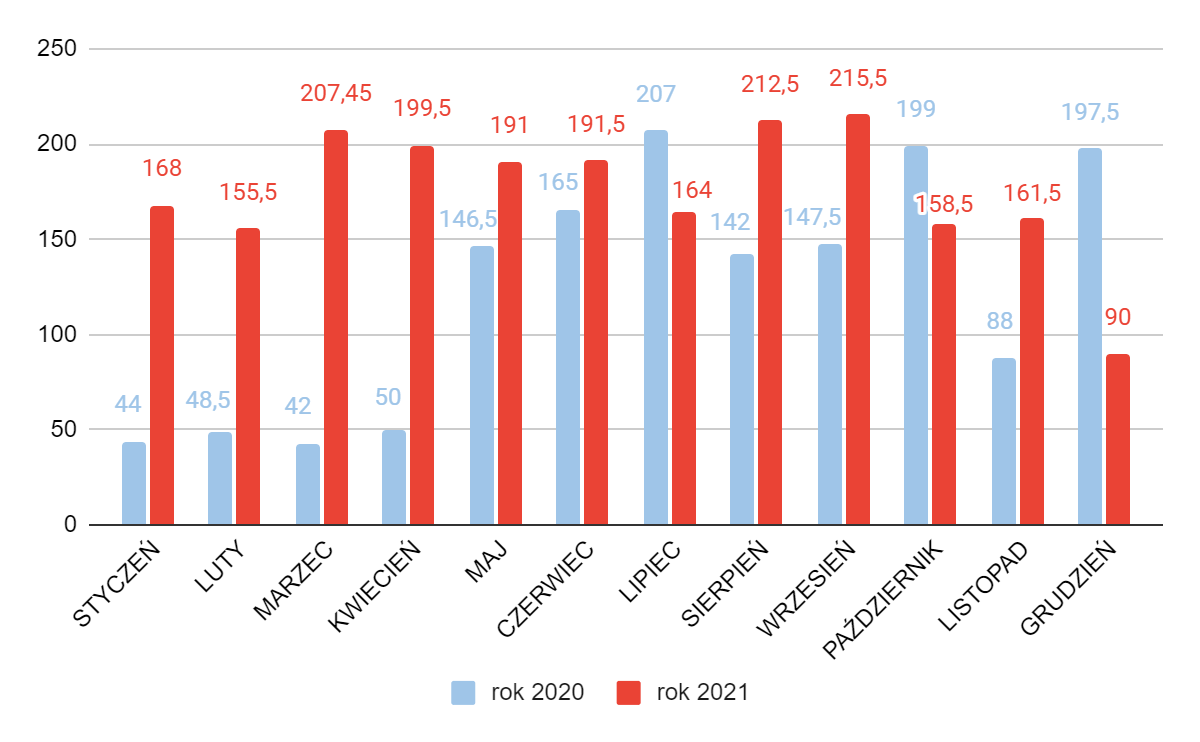 Tabela 1 Ilość godzin realizowanych usług odciążeniowych w 2021 r. w miejscu zamieszkania osoby niesamodzielnej w zestawieniu z 2020 r.  W 2021 r. do pobytu w placówce świadczącej opiekę całodobową zakwalifikowano trzynaście osób niesamodzielnych, których rodziny w tym czasie mogły skorzystać z „urlopu od opieki”.  4) Wypożyczalnia sprzętu pielęgnacyjnego i ortopedycznego w połączeniu z nauką obsługi i doradztwem w zakresie jego wykorzystania w 2021 roku udostępniła sprzęt dla osób potrzebujących zawierając 57 umów wypożyczenia. Wypożyczane były łóżka ortopedyczne, wózki inwalidzkie, materace przeciwodleżynowe, koncentratory tlenu, toalety przenośne, kule łokciowe, różnego typu balkoniki oraz podnośniki wannowe. Usługi wypożyczania sprzętu są bezpłatne, realizowane zgodnie z opracowanym regulaminem. Każdorazowo osoba wypożyczająca jest instruowana o sposobie bezpiecznego użytkowania sprzętu w placówce CWO lub miejscu zamieszkania (w ramach wizyt Zespołu Mobilnego). 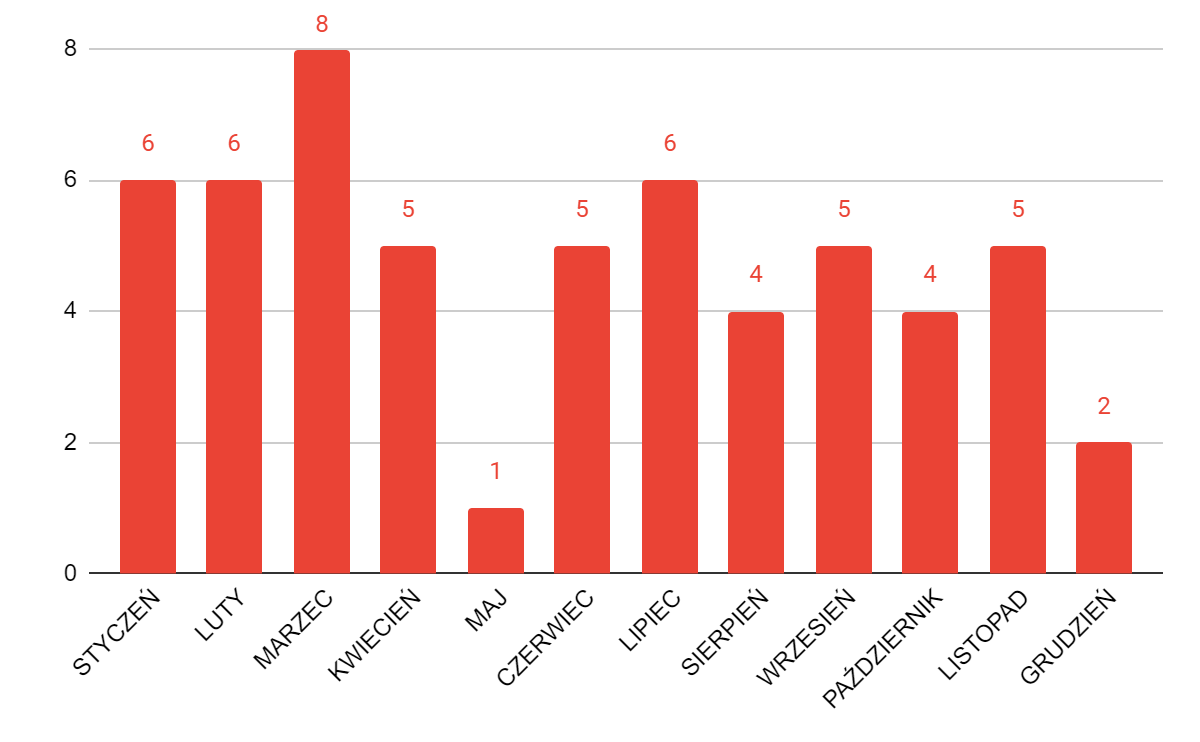 Tabela 2.  Liczba rodzin korzystających z bezpłatnej wypożyczalni w 2021 r.   Rekrutacja do udziału we wsparciu prowadzona jest w sposób ciągły. W celu dotarcia do jak największej liczby opiekunów nieformalnych pracownicy socjalni MGOPS informowali potencjalnych uczestników projektu o możliwości uzyskania takiej formy wsparcia. Aktualizowana jest strona internetowa informująca o realizowanym projekcie oraz udostępniane bieżące informacje w mediach społecznościowych na Facebooku i Instagramie.  Ulotki informujące o działalności placówki wraz z wypożyczalnią sprzętu są umieszczane na tablicach informacyjnych, przekazywane do pracowników Miejsko Gminnego Ośrodka Pomocy Społecznej w Skawinie do placówek oświatowych, aptek, przychodni zdrowia i sołtysów oraz indywidualnie do potencjalnych odbiorców usług. Informacja o zakresie realizowanych zadań rozsyłana jest za pośrednictwem poczty elektronicznej do lekarzy POZ opiekujących się mieszkańcami Miasta i Gminy Skawina.  Usługi świadczone przez Zespół Mobilny składający się z dwóch, a w szczególnych sytuacjach trzech osób zatrudnionych w CWO o kwalifikacjach i umiejętnościach adekwatnych do zgłoszonych potrzeb i ustalonej wstępnej ocenie sytuacji osoby niesamodzielnej oraz umiejętności jej opiekuna są świadczone w miejscu zamieszkania osoby niesamodzielnej. Wstępnej oceny sytuacji dokonuje osoba przyjmującą zgłoszenie wraz z zespołem specjalistów CWO w porozumieniu z koordynatorem, który ostatecznie określa jego skład. Skład Zespołu jest zmienny, dostosowany do potrzeb zgłaszającego. Wizyty w miejscu zamieszkania świadczone są w godzinach pracy CWO. Na podstawie informacji przekazanych przez pracowników socjalnych MGOPS oraz indywidualnych zgłoszeń z terenu Gminy Skawina w 2021 roku przygotowano 90 wstępnych ocen sytuacji, na podstawie, których zrealizowano pierwszorazową wizytę Zespołu Mobilnego w miejscu świadczenia opieki nad osobą niesamodzielną. W 2021 roku w ramach tej formy wsparcia przeprowadzono łącznie 280 wizyt Zespołu Mobilnego.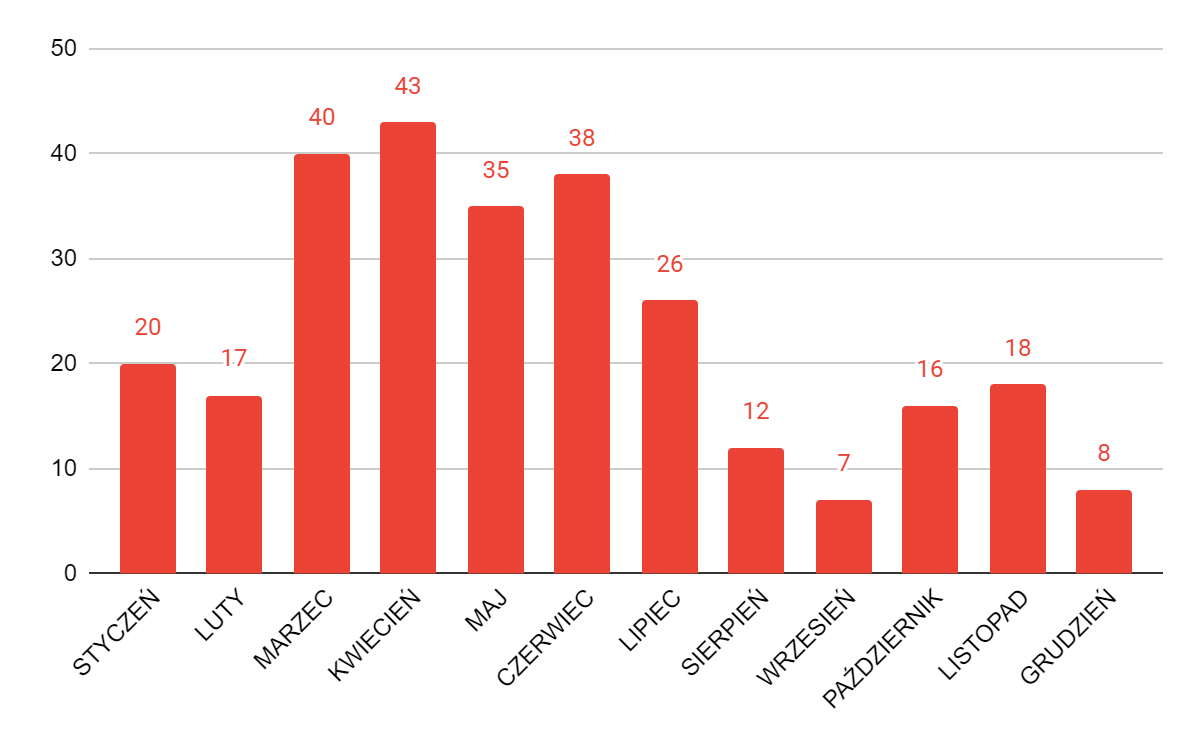 Tabela 3. Liczba wizyt Zespołu Mobilnego w miejscu zamieszkania osób niesamodzielnych w 2021 r.W 2021 roku potrzebę wsparcia ze strony CWO zadeklarowało 176 rodzin. Na tej podstawie usługi świadczone były łącznie dla 298 osób niesamodzielnych i ich opiekunów.   Uczestnicy otrzymywali usługi adekwatne do zgłaszanych potrzeb. 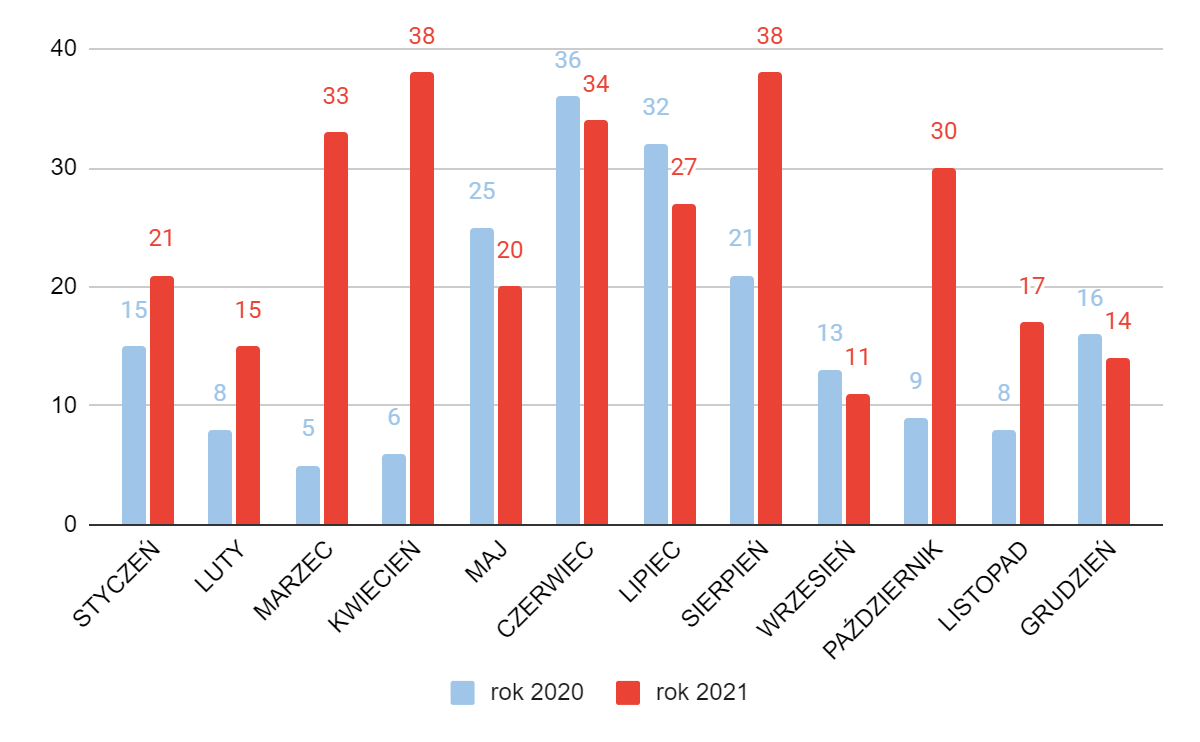 Tabela 4. Liczba osób w ujęciu miesięcznym otrzymujących pierwsze wsparcie w 2021 r. w ramach projektu CWO w zestawieniu z 2020 r.Rozdział XII Projekt Unijny Placówka wsparcia dziennego dla dzieci i młodzieży 
w Gminie Skawina”Projekt pn „Utworzenie placówki wsparcia dziennego dla dzieci i młodzieży w Gminie Skawina” w ramach Regionalnego Programu Operacyjnego Województwa Małopolskiego na lata 2014-2020, Oś Priorytetowa 9. Region spójny społecznie, Działania 9.2 Poddziałanie 9.2.1, z Europejskiego Funduszu Społecznego.Realizatorem projektu jest Gmina Skawina, ul. Rynek 1. 32-050 Skawina: Miejsko Gminny Ośrodek Pomocy Społecznej w Skawinie, ul. Żwirki i Wigury 13, 32-050 Skawina natomiast realizację zadania polegającego na prowadzeniu placówki powierzono Stowarzyszeniu SIEMACHA, mającemu swoją siedzibę ul. Długa 42, 31-146 Kraków. Placówka wsparcia dziennego mieści się przy ul. Rynek 24 
w Skawinie, na rozległym poddaszu budynku. W dniu 23 lipca 2019 r., pomiędzy Gminą Skawina 
a Stowarzyszeniem SIEMACHA podpisano umowę na prowadzenie placówkiCałkowita wartość projektu: 3 127 137,50 zł.Celem projektu jest objęcie działaniami prewencyjno-profilaktycznymi 60 dzieci 
i młodzieży (145 w czasie całego trwania projektu) oraz osób z rodzin dysfunkcyjnych poprzez utworzenie ośrodka wsparcia dziennego (PWD) dla dzieci i młodzieży w Gminie Skawina.Zadania placówki polegają w szczególności na zapewnieniu dzieciom i młodzieży opieki 
i wychowania, wspieraniu ich rozwoju, pomocy w odrabianiu zadań domowych, prowadzeniu zajęć pozwalających na rozwój zainteresowań np. informatycznych, sportowych, plastycznych, kulinarnych, teatralnych, turystycznych, ekologicznych, fotograficznych. Placówka jest też miejscem organizacji czasu wolnego poprzez gry zespołowe, wycieczki, spotkania z ciekawymi ludźmi, udział w lokalnych imprezach. Poprzez swoje oddziaływanie placówka przyczynia się do budowania postaw obywatelskich i patriotycznych, zachęca do podejmowania aktywności społecznych i wolontaryjnych. Z uwagi na łączenie funkcji opiekuńczej ze specjalistyczną w placówce realizowane są zajęcia socjoterapeutyczne, psychoprofilaktyczne, logopedyczne, terapeutyczne i psychokorekcyjne, terapeutyczne i pedagogiczne. Dzieci i młodzież podczas pobytu w placówce mają zapewniony posiłek, przekąski i napoje odpowiednio do pory dnia i długości pobytu w placówce.Do udziału w zajęciach zapraszani są również rodzice lub opiekunowie uczestników, dla których przygotowuje się specjalne zajęcia podnoszące ich kompetencje opiekuńczo - wychowawcze a także prowadzi się poradnictwo specjalistyczne – psychologiczne i pedagogiczne. Wszystkie zajęcia były dla wychowanków nieodpłatne. Praca, aktywność, systematyczność, zaangażowanie w życie placówki były oczekiwaną odpowiedzią na możliwość funkcjonowania 
w placówce. Wychowankowie podejmowali suwerenną decyzję o przynależności do placówki. Proponowane zajęcia miały charakter stały i cykliczny. Oferta zajęć była przedstawiona wszystkim wychowankom w postaci stałego grafiku zajęć przygotowanego min. na jeden semestr, osobno na okres feryjny i wakacyjny, osobno na okres pracy zdalnej. Grafik zajęć przedstawiał strukturę organizacyjną placówki polegającą na realizacji zajęć indywidualnych i grupowych realizowanych w poszczególnych pracowniach. Zajęcia zazwyczaj trwały 60 min., zaś przerwy 15-30 min., służące organizacji zajęć integracyjnych i wyżywienia wychowanków. Zajęcia prowadzone w placówce dokumentowane były 
w dzienniku zajęć (systemie CRM). Każdy wychowanek mógł korzystać z zajęć stosownie do potrzeb 
i możliwości oraz na podstawie diagnozy sytuacji osobistej (zawartej m.in. w Karcie Wychowanka, Karcie Indywidualnego Wspierania Rozwoju Wychowanka, w Karcie pracy specjalistycznej pedagogicznej/psychologicznej). Wychowanek budował swój plan zajęć wybierając w poszczególne dni konkretne zajęcia stosownie do swoich potrzeb i możliwości czasowych, zachowując zasady przyjęte 
w placówce, przy współpracy z wychowawcą placówki oraz rodzicami/opiekunami prawnymi. Większość wychowanków stanowią uczniowie klas I do VIII szkoły podstawowej. Znaczna grupa dzieci pochodzi z rodzin niepełnych, wielodzietnych. Ponad 30% aktualnych wychowanków to osoby, które do placówki uczęszczają ponad 1,5 roku. W placówce wychowankowie szukają stabilności, otwartości akceptacji ze strony innych. Społeczność placówki jest zintegrowana oraz zawsze chętna 
do współpracy. Z przeprowadzonych badań opinii wychowanków dotyczących poszczególnych sfer funkcjonowania placówki wynika, iż niemal 60% przychodzi do SIEMACHY z powodu poznanych tutaj rówieśników, niemal 50% z powodu uczestnictwa w zajęciach rozwijających ich pasje 
i zainteresowania, 47,2% ze względu na kadrę wychowawczą, a 38,9% ze względu na otrzymywaną pomoc w edukacji. Warto również dodać, iż wśród ulubionych zajęć i warsztatów realizowanych 
w placówce wychowankowie najbardziej cenią wycieczki i wyjazdy (55,6%), zajęcia edukacyjne (44,4%), warsztaty plastyczne (41,7%). Wychowankowie również zwrócili uwagę, iż w SIEMASZE rozwijają przede wszystkim swoje talenty (61,1%), umiejętności współpracy (44,4%) i umiejętności komunikacyjne (41,7%). W okresie sprawozdawczym objętych opieką zostało 117 wychowanków z terenu Gminy Skawina. Udało się zrealizować:zajęcia i warsztaty z zakresu pomocy w nauce, warsztaty edukacyjne (indywidualne i grupowe), zajęcia rozwoju zainteresowań i organizacji czasu wolnego w tym m.in. artystyczne (m.in. rękodzieło, ceramika, malarstwo, rysunek, grupa teatralna, warsztaty krawieckie, biżuteria, komiks, nauka gry na instrumentach – gitara, perkusja, klawisze, bas itp.) – w okresie sprawozdawczym zrealizowano:1267 bloków zajęć edukacyjnych, w których uczestniczyło łącznie 96 różnych wychowanków, na zajęciach odnotowano 4771 obecności,1287 bloków zajęć artystycznych, w których uczestniczyło łącznie 98 różnych wychowanków, na zajęciach odnotowano 5449 obecności,72 bloki zajęć sportowych, w których uczestniczyło łącznie 72 różnych wychowanków, na zajęciach odnotowano 565 obecności,zajęcia specjalistyczne indywidualne i grupowe (np. pracy psychologicznej i pedagogicznej, logopedycznej, korekcyjno-kompensacyjnej, grup specjalistycznych), w okresie sprawozdawczym zrealizowano:grupy specjalistyczne - zajęcia w stałych grupach specjalistycznych (zamkniętych i otwartych mające charakter oddziaływań terapeutycznych i psychokorekcyjnych), skupionych wokół wybranej tematyki i problemu – 325 bloków zajęć w okresie sprawozdawczym, łącznie 1733 obecności na zajęciach,zajęcia logopedyczne – pomocą zostało objętych około 32 różnych wychowanków (diagnoza, a w niektórych przypadkach również terapia), odnotowano 194 obecności na zajęciach,zajęcia indywidualne: psychologiczne – pomocą zostało objętych około 82 różnych wychowanków, odnotowano 439 obecności na zajęciach), pedagogiczne (pomocą zostało objętych około 37 różnych wychowanków, odnotowano 96 obecności na zajęciach),zajęcia korekcyjno-kompensacyjne – 68 bloków zajęć, pomocą zostało objętych około 38 różnych wychowanków, odnotowano 108 obecności na zajęciach,wycieczki i turnusy:trzy turnusy wakacyjne, w których uczestniczyło łącznie 40 różnych wychowanków,8 wyjazdów weekendowych w których odnotowano 102 obecności (m.in. do Warszawy, Wrocławia, Zubrzycy Dolnej, Zakopanego, Piwnicznej)32 wycieczki, wyjść i wyjazdów, w których uczestniczyło 83 różnych wychowanków (m.in. ZOO w Krakowie, Kopalni Soli w Wieliczce, Kopiec Piłsudskiego, Kopiec Krakusa, Wioski Świata, Wycieczka do Ogrodu Botanicznego, Muzeum Pszczół – APILANDIA, Kino, Rabkoland, Park Linowy, Muzeum Iluzji itp).spotkania okolicznościowe dla społeczności placówki i rodziców (m.in. Dzień Babci i Dziadka, , Dzień św. Walentego, Dyskoteka Karnawałowa, Zakończenie Roku Siemachowskiego, Rozpoczęcie Roku Siemachowskiego, I Urodziny Placówki, Spotkanie Wigilijne i Wielkanocne).Rozdział XIIIBILANS POTRZEB NA 2023 ROK.	Zgodnie z ustawą o pomocy społecznej oraz ustawą o wspieraniu rodziny i systemie pieczy zastępczej, Kierownik M-GOPS składa Radzie Gminy coroczne sprawozdanie 
z działalności Ośrodka oraz realizacji zadań z zakresu wspierania rodziny oraz przedstawia potrzeby 
w powyższym zakresie. Podstawą do określenia potrzeb w zakresie pomocy społecznej jest diagnoza problemów społecznych prowadzona na bieżąco przez Ośrodek, który gromadzi dane dotyczące sytuacji mieszkańców miasta korzystających z pomocy oraz dane przekazywane przez inne podmioty, działające w systemie pomocy społecznej, a także analiza zasobów Miasta i Gminy Skawina w sferze socjalnej. W oparciu o analizę potrzeb Miejsko-Gminny Ośrodek Pomocy Społecznej w Skawinie określa kierunki działań na lata następne oraz formy ich realizacji.BILANS POTRZEB NA 2023r.Źródło: opracowanie własne M-GOPSRozdział XIVSPRAWOZDANIE ZEALIZACJI ZADAN Z ZAKRESU WSPIERANIA RODZINY - MONITORING PROGRAMU WSPIERANIA RODZINY DLA GMINY SKAWINA NA LATA  2019 – 2021
Program Wspierania Rodziny dla Gminy Skawina na lata 2019 – 2021 został przyjęty do realizacji Uchwałą Nr VII/89/19 Rady Miejskiej w Skawinie z dnia 24 kwietnia 2019 r. Jego opracowanie i wdrażanie wynika z zapisów ustawy z dnia 9 czerwca 2011 r. o wspieraniu rodziny i systemie pieczy zastępczej (t.j. Dz. U. z 2017 r. poz. 697 ze zm.). Realizacja programu wiąże się z troską o trwałość i bezpieczeństwo skawińskich rodzin. Gminny Program Wspierania Rodziny ukierunkowany jest na wspieranie rodziny biologicznej już na etapie pojawienia się problemów w realizacji obowiązków rodzicielskich oraz braku zapewnienia dzieciom odpowiednich warunków rozwojuGłównym celem programu było zapewnienie wsparcia rodzinom, w celu utrzymania dziecka w rodzinie biologicznej lub jego powrót do rodziny oraz stworzenie zintegrowanego systemu wsparcia na rzecz rodzin na terenie Gminy Skawina przeżywających trudności w wypełnieniu funkcji opiekuńczo – wychowawczych.            Realizacja celów odbywała się w oparciu o zintegrowane, wielopłaszczyznowe działanie podmiotów pomocowych. Finalnym efektem działań jest przywrócenie w środowisku rodzinnym równowagi, a przede wszystkim stworzenie stabilnej sytuacji rodzinnej, przyjaznej wychowaniu młodego pokolenia. Dla osiągnięcia celów, stosowane są różnorodne formy pomocowe, 
z dostosowanym do potrzeb natężeniem działań. Warunkiem podjęcia pomocy było wyrażenie zgody na współpracę wszystkich członków rodziny. Ważne jest, aby cała rodzina podjęła wysiłek na rzecz uporania się z problemami i dostosowania do społecznych oczekiwań. W tworzeniu celów brały udział zarówno podmioty zajmujące się poradnictwem, terapią czy leczeniem stacjonarnym np. fizycznych dolegliwości jak i placówki wspierające rodzinę finansowo. Cele szczegółowe:Podejmowanie działań profilaktycznych zmierzających do poprawy funkcjonowania rodzin i poprawy sytuacji dzieckaZapobieganie umieszczaniu dzieci w pieczy zastępczej z rodziny zagrożonej kryzysemPodejmowanie działań na rzecz powrotu dzieci już umieszczonych w pieczy do rodziny biologicznejPoprawa sytuacji ekonomicznej rodziny zagrożonej kryzysem żyjącej w trudnych warunkach socjalnychPodmioty odpowiedzialne za realizacje Programu to: Urząd Miasta i Gminy Skawina, Miejsko Gminny Ośrodek Pomocy Społecznej w Skawinie, Gminna Komisja Rozwiązywania Problemów Alkoholowych w Skawinie, organizacje pozarządowe, Centrum Wspierania Rodziny w Skawinie, placówki oświatowe z terenu gminy Skawina, Skawińska służba zdrowia, Specjalistyczna Poradnia Psychologiczno-Pedagogiczna w Skawinie, Zespół Interdyscyplinarny ds. Przeciwdziałania Przemocy w Rodzinie w Skawinie, Komisariat Policji w Skawinie, Urząd Pracy, Powiatowe Centrum Pomocy Rodzinie, Caritas Archidiecezji Krakowskiej, Sołtysi, Straż Miejska, Parafie, Miejska Biblioteka PublicznaPodsumowanie i wnioskiZmieniające się warunki społeczne mają ogromny wpływ na życie rodzin, a zwłaszcza wychowanie dzieci w rodzinach. Niepokojącym jest fakt, że coraz większą rolę, w tym zakresie wychowania odgrywa środowisko zewnętrzne (grupy społeczne, rówieśnicy, itp.), wykorzystujące niestabilną, trudną sytuację rodzin, dzieci niejednokrotnie destrukcyjnie wpływające na osobowość dziecka. Współczesne rodziny mają wiele trudności w odnalezieniu się w zmieniającej się rzeczywistości. Coraz częściej dotykają je zjawiska przemocy. Towarzyszą im trudności w wypełnianiu funkcji opiekuńczo –wychowawczych, które rzutują na prawidłowy rozwój dziecka. Niezwykle ważne jest umacnianie rodziny i przeciwdziałanie jej dysfunkcjonalności w realizacji funkcji psychospołecznych. Należy zatem objąć rodziny wsparciem i podejmować działania służące udzielaniu im wszechstronnej pomocy, jak i reintegracji rodziny po trudnych doświadczeniach. Obudowa więzi rodzinnych. Po analizie zebranych danych tutejszy Ośrodek oraz po sporządzeniu diagnozy lokalnych potrzeb w obszarze wspierania rodziny, której celem było opracowanie dokumentu stanowiącego punkt wyjścia do przygotowania gminnego programu wspierania rodziny na kolejne lata oraz dalszych analiz i wypracowanie rekomendacji do dalszych działań. Ośrodek w dalszym ciągu będzie skupiać się na wczesnym rozpoznawaniu środowisk zagrożonych, działaniach profilaktycznych, zapobiegających rozszerzaniu się kryzysów w rodzinach. Działalność profilaktyczna to zarówno zapobieganie negatywnym stanom rzeczy. Dlatego ważne jest upowszechnianie działań profilaktycznych ukierunkowanych na wspieranie rodzin niewydolnych, przejawiających trudności opiekuńczo-wychowawcze. Aby sprostać tym zadaniom niezbędna jest ścisła współpraca pomiędzy instytucjami i podmiotami, a także wypracowanie sprawnego i efektywnego systemu działań wpływających na poprawę sytuacji dziecka i rodziny.Przywrócenie rodzinom zdolności opiekuńczo-wychowawczych to proces długotrwały, wymagający zaangażowania specjalistów jak również wszystkich członków rodzin, dlatego istotnym jest właściwa diagnoza środowiska oraz wytrwałość w dążeniu do zrealizowania celów programu.System wspierania rodziny na terenie Gminy Skawina wymaga ciągłego rozwoju.  Warto podjąć działania włączające mniej aktywne instytucje i organizacje, w szczególności: służbę zdrowia, parafie, sołtysów, liderów społecznych, kluby sportowe, przedsiębiorstwa prywatne w ramach społecznej odpowiedzialności biznesu. System wsparcia w Gminie Skawina systematycznie się rozwija, jednak oferta nie jest wystarczająca. Wszechstronna oferta pomocowa wymaga koordynacji i promocji. Postulowane jest stworzenie tzw. mapy pomocy rodzinie, która zidentyfikuje całość dostępnej pomocy na terenie gminy, a także poza jej terenem. Taki katalog dostępnych usług musi być jednak ciągle aktualizowany. Zwiększenie oferty warsztatów doskonalących kompetencje wychowawcze rodziców, również dla rodziców z niepełnosprawnością i rodziców wychowujących dzieci z niepełnosprawnością. Oferta musi być również dostosowana do różnych poziomów funkcjonowania rodziców i ich specyficznych potrzeb. Wzmocnienia wymagają działania profilaktyczne dla dzieci i rodziny. Uruchomienie nowych form działań środowiskowych np. streetworkingu, liderów młodzieżowych, pedagogiki przygody. Zauważa się również potrzebę uruchomienia mobilnej pomocy specjalistycznej rodzinie, która będzie podejmowała pracę z rodziną w jej środowisku Na terenie gminy w niewielkim stopniu wykorzystuje się działania wolontaryjne na rzecz rodzin. Warto rozwijać min. wolontariat dzieci i młodzieży, formy samopomocy rodzin (np. Otwarta szafa czy lodówka), wolontariat senioralny. Wskazaną i potrzebną formą pomocy rodzinom zagrożonym odebranie dziecka z rodziny jest powołanie do pełnienia roli rodziny wspierającej. Warto tą formę pomocy promować i pozyskać rodziny gotowe do pełnienia takiej roli. Gmina powinna prowadzić działania promujące pozytywne wzorce życia w rodzinie. Warto w tym zakresie podjąć kampanie społeczne.  1. Posiłek w szkole i w domu w okresie pandemii i nauki zdalnej 2. Czas pracy w jednostkach pomocy społecznej w okresie covid-19 - uelastycznienie czasu pracy i nowe rozwiązania organizacyjne na podstawie KP i tarcz antykryzysowych 3. Kontrola zarządcza w praktyce jednostek administracji publicznej w 2021 roku. Sprawozdania z oceny kontroli zarządczej w jednostkach sektora finansów publicznych za rok 2020, po zmianie ustawy o finansach publicznych. 4. Zachowanie czy zaburzenie? Wczesne wsparcie dzieci i młodzieży warunkiem skutecznej pomocy.  5.  Szkolenie dla użytkowników oprogramowania do obsługi Świadczeń Rodzinnych (SR), Funduszu Alimentacyjnego (FA), Dobrego Startu (DS), z zakresu obsługi usług grupowych w ramach CSIZS Emp@tia (ZUS, MEN) i generowania sprawozdań z przeprowadzonej weryfikacji danych  6. Szkolenie dla użytkowników systemu POMOST Std 7. Umiejętność pracy w trudnych warunkach związanych z ograniczeniami wynikającymi z zagrożenia epidemiologicznego covid-19 - praca asystenta rodziny w dobie pandemii, wsparcie, pomoc, interwencja  8. Świadczenia z pomocy społecznej, program „Posiłek w szkole i w domu” w okresie covid-19 9. Praca zespołu interdyscyplinarnego ds. przeciwdziałania przemocy w rodzinie 10. Zasady postępowania celem zabezpieczenia dobra małoletnich dzieci – warsztat praktycznych działań służb wspierania rodziny i pieczy zastępczej  11. Ustawa o pomocy społecznej. Nowelizacja 2021 12. Dodatki mieszkaniowe – 01.07.2021 – nowelizacja  13. Regulacje prawne – przegląd aktualnych przepisów w systemie wspierania rodziny i pieczy zastępczej  14. Ustawa o zmianie niektórych ustaw związanych ze świadczeniami na rzecz rodziny (SR,FA,500 plus) 15. Księgowość OPS  16. Cyberuzależnienia – warsztat pracy w obszarze współczesnej rzeczywistości funkcjonowania dzieci i młodzieży  17. Prawo pracy w II połowie 2021r – nadchodzące zmiany 18.  Wybrane zaburzenia zachowania: ADHD, zaburzenia lękowe, zaburzenia odżywiania, zespół Aspergera – rozpoznanie, charakterystyka, narzędzia do pracy 19. Komunikacja dorastania – metody i narzędzia skutecznej pracy z dzieckiem na poszczególnych etapach rozwoju 20. Rodzina z potencjałem – praca z rodziną biologiczną dziecka umieszczonego w systemie pieczy zastępczej 21. Praca z dzieckiem po traumie 1.Wspieranie rodziny w kryzysie (szkolenie dwudniowe)2.Budowanie profesjonalnej diagnozy, – jako warunek skutecznej pracy z rodziną w systemie wspierania rodziny i pieczy zastępczej (szkolenie dwudniowe)3.Praca socjalna z osobą z zaburzeniami psychicznym (szkolenie dwudniowe)4.Praca z dziećmi doświadczającymi przemocy w rodzinie (4 spotkania szkoleniowe)5.Działania profilaktyczne – opracowanie, organizowanie i wdrażanie programów profilaktycznych (szkolenie dwudniowe) 6.Praca z rodziną w oparciu o procedurę niebieskiej karty – szkolenie obejmujące tematykę szczegółową w obszarze realizacji procedury (4 spotkania szkoleniowe) 1. Webinarium w ramach projektu STRATEGOR. Opracowanie narzędzia do programowania strategicznego w obszarze przeciwdziałania ubóstwu i wykluczeniu społecznemu na poziomie lokalnym dla jednostek samorządu terytorialnego: Monitoring SRPS Zgodność z dokumentamiAnaliza SWOTStrategia krok po krokuDiagnozaPandemia covid-19 SRPSRyzyka w czasie pandemii covid-19BudżetJak wyznaczyć cele w SRPSDokumentowanie pracy socjalnej 1.Udział w pracach nad opracowaniem dokumentu Strategii Rozwiązywania Problemów Społecznych w Powiecie Krakowskim2.Superwizja grupowa3.Nieograniczony świat nowych technologii wyzwaniem współczesnej rodziny4.Udział w regionalnej konferencji edukacyjnej w ramach projektu „Kooperacje 3D – model wielosektorowej współpracy na rzecz wsparcia osób i rodzin5.Kompleksowa praca z rodziną z problemem przemocy domowej6.Forum asystentów rodziny7.Usługi społeczne przyszłości – jak budować skuteczny system wsparcia (konferencja dwudniowa)WYSZCZEGÓLNIENIELICZBA OSÓB,  KTÓRYM PRZYZNANO ŚWIADCZENIELICZBA RODZINLICZBA RODZINLiczba osób w rodzinachWYSZCZEGÓLNIENIELICZBA OSÓB,  KTÓRYM PRZYZNANO ŚWIADCZENIEOGÓŁEMW tym:NA WSI:Liczba osób w rodzinachŚwiadczenia przyznane w ramach zadań własnych i zleconych bez względu na ich rodzaj, formę, liczbę oraz źródło finansowania:769564 201983W tym: świadczenia pieniężne:490485182873Świadczenia niepieniężne:41329484614Świadczenia przyznane w ramach zadań zleconych bez względu na ich rodzaj, formę i liczbę.1916349Świadczenia przyznane w ramach zadań własnych bez względu na ich rodzaj, formę i liczbę.756554199952Pomoc udzielona: praca socjalna ogółem:w tym wyłącznie w postaci pracy socjalnejxx7225241110338Praca socjalna prowadzona w oparciu o kontrakt socjalnyLiczba kontraktów socjalnychLiczba kontraktów socjalnychLiczba osób objętych kontraktem socjalnymLiczba osób objętych kontraktem socjalnymPraca socjalna prowadzona w oparciu o kontrakt socjalny0000Powód trudnej sytuacji życiowejLICZBA RODZINLICZBA RODZINLICZBA OSOB W RODZINACHPowód trudnej sytuacji życiowejOGÓŁEMW tym; NA WSILICZBA OSOB W RODZINACHubóstwo28099449sieroctwo000bezdomność18218bezrobocie18667389niepełnosprawność25687374długotrwała lub ciężka choroba397142611potrzeba ochrony macierzyństwaw tym:4015197wielodzietność3213173alkoholizm27934bezradność w sprawach opiekuńczo-wychowawczych i prowadzenia gospodarstwa domowego 6824232bezradność w sprawach opiekuńczo-wychowawczych i prowadzenia gospodarstwa domowego – rodziny niepełne                                          4416145 bezradność w sprawach opiekuńczo-wychowawczych i prowadzenia gospodarstwa domowego – rodziny wielodzietne16679trudności w przystosowaniu się do życia po zwolnieniu z zakładu karnego13214przemoc w rodzinie111narkomania424sytuacja kryzysowa000potrzeba ochrony ofiar handlu ludźmi000trudności w integracji osób, które otrzymały status uchodźcy lub ochronę uzupełniającą,000zdarzenie losowe7616klęska żywiołowa lub ekologiczna000brak umiejętności w przystosowaniu do życia młodzieży opuszczającej całodobowe placówki opiekuńczo-wychowawcze000Kryterium dochodoweOd 01.10.2018dla osoby samotnie gospodarującej701dla osoby w rodzinie528Rodzaj świadczeniaKwota świadczeń;Zasiłek stały966 649,00 złZasiłek okresowy537 133,00 złInne zasiłki celowe i w naturze ogółem;265 494,00 złZasiłek celowy na zakup żywności „Pomoc państwa w zakresie dożywiania”499 805,00 złRodzaj świadczeniaŚwiadczenia niepieniężne 2021 r.Świadczenia niepieniężne 2021 r.Rodzaj świadczeniaLiczba uprawnionychKoszt świadczeń w zł.         Pobyt w DPS451 754 720Sprawienie pogrzebu00Usługi opiekuńcze81480 130Specjalistyczne usługi opiekuńcze dla osób z zaburzeniami psychicznymi19300 038Składka na ubezpieczenie zdrowotne14679 860Schronienie -opłaty za nocleg bezdomnym 6 rodzin
z 6 osobami52 885Posiłek gorący dla dzieci w gimnazjach,szkołach i przedszkolachoraz osób dorosłych307216 028Potwierdzenia uprawnień do świadczeń zdrowotnych55 decyzji55 decyzjiRokLiczba osób przebywających w DPS skierowanych przez M-GOPS.Kwota poniesiona w ramach odpłatności Gminy za pobyt osób skierowanych do DPS202045 (w tym 1 osoba, za którą płaciła w całości rodzina)1 400 794,00 zł202145 ( w tym 1 za którą w całości płaciła rodzina)1 754 719,83 zł.Lp.Usytuowanie DomuProfil DomuObowiązujący w 2021r. średni miesięczny koszt pobytu w DPS.1.DPS BatowiceDla osób w podeszłym wieku i przewlekle somatycznie chorych4452,54 zł.2.DPS KarniowiceDla osób w podeszłym wieku i przewlekle somatycznie chorych 4909,00 zł.3.DPS WięckowiceDla osób przewlekle psychicznie chorych  4756,84 zł.4.DPS OwczaryDla osób przewlekle psychicznie chorych4993,00  zł.5.DPS PszczynaDla osób przewlekle psychicznie chorych4053,52  zł.6.DPS KonaryDla osób przewlekle psychicznie chorych4466,25  zł.7.DPS BiskupiceDla osób w podeszłym wieku i przewlekle somatycznie chorych4225,29  zł.8.DPS SułkówDla osób przewlekle psychicznie chorych4284,33   zł.9. DPS „Na Farmie życia” Dla osób z autyzmem i niepełnosprawnością intelektualną 6420,00 zł10.DPS RadomDla osób w podeszłym wieku i przewlekle somatycznie chorych4634,08 zł11.DPS „Światło Nadziei w Sanoku”Dla osób przewlekle psychicznie chorych4039,00 zł12.DPS CzernaDla osób przewlekle psychicznie chorych4825,00 zł13.DPS BochniaDla osób w podeszłym wieku4270,80 zł14.DPS StarachowiceDla osób przewlekle somatycznie chorych3825,00 zł15.DPS HarbutowiceDla osób niepełnosprawnych intelektualnie4866,93 zł16.DPS BielawaDla osób przewlekle somatycznie chorych4079,00 złPodmioty uprawnione do zakładania „Niebieskich Kart”Liczba „Niebieskich Kart”Policja26Jednostki organizacyjne pomocy społecznej34Placówki Oświatowe4Służba Zdrowia0Gminna Komisja Rozwiązywania Problemów Alkoholowych  0Razem65Lp2021Liczba osób przystępujących do uczestnictwa w programach oddziaływań korekcyjno-edukacyjnych4 osób odbyło konsultacje z psychologiem w ramach programu korekcyjno-edukacyjnego, jednak nie zostali zakwalifikowani.  Liczba osób, które ukończyły programy oddziaływań korekcyjno-edukacyjnych2Liczba osób objętych pomocą w formie poradnictwa socjalnego 199Liczba osób objętych pomocą w formie poradnictwa psychologicznego23Liczba osób objętych pomocą w formie poradnictwa prawnego30zawiadomienie o powzięciu podejrzenia  o popełnieniu ściganego z urzędu przestępstwa  z użyciem przemocy w rodzinie.4Dozór policji z zakazem kontaktowania  się z Osobą Doznającą Przemocy3Nakaz opuszczenia lokalu6ZadanieFormy realizacjiUzasadnienie potrzeby realizacjiFinansowanie1.Podnoszenie poziomu i doskonalenie sprawności funkcjonowania pomocy społecznej poprzez stałe podnoszenie kwalifikacji i kompetencji kadry pomocy społecznej Szkolenia; specjalizacje, superwizje, Poszerzający się zakres zadań, zmieniające się przepisy prawne60 000,00zł.2.Utrzymanie  środowiskowego systemu wsparcia dla osób starszych Klub samopomocy w SkawinieFilia placówki dziennej i aktywizacji osób starszych – Filia Południe Filia placówki dziennej i aktywizacji osób starszych – Filia Północcentrum wspierania opiekunów osób niesamodzielnychStarzenie się społeczeństwa, konieczność zapewnienia osobom starszym form aktywności służących zachowaniu sprawności fizycznej i intelektualnej oraz wspierania rodzin osób zależnych2 800 000 zł 2.Utrzymanie  środowiskowego systemu wsparcia dla osób starszych Zwiększenie nakładów finansowych na realizację usług opiekuńczych, kosztu pobytu w DPS.Starzenie się społeczeństwa, konieczność zapewnienia osobom starszym wsparcia usługowego w zakresie umożliwiającym funkcjonowanie w środowisku, a w sytuacjach koniecznych umieszczenie w DPS.2 000 000,00 zł.3.Zapewnienie pomocy osobom bezdomnym poprzez zapewnienie miejsc w schronisku/noclegownizlecenie realizacji zadania organizacji pozarządowej, lub zawarcie umowy z Gminą posiadającą Schronisko na wykup miejsc noclegowych na okres 12 m-cy( dla 3 osób) oraz 5 miejsc na okres 6 m-cy (okres zimowy).Brak zaplecza noclegowego dla bezdomnych na terenie GminyPrzybliżony koszt pobytu w Schronisku: 85 000 zł4.Zabezpieczenie potrzeb bytowych osób i rodzinZwiększenie nakładów finansowych na zasiłki celowe, okresowe i dożywianie- dotacja i środki własne gminyWzrost cen podstawowych artykułów w tym żywności , mediów, węgla1 650 000,00 zł.5.Piecza zastępczaZapewnienie środków na realizację zadania z tyt. kosztów pobytu dziecka w rodzinach zastępczychUstawa o wspieraniu rodziny i systemie pieczy zastępczej nad dzieckiem.Ustawa obliguje Gminę do pokrywania kosztu pobytu wychowanków w zastępczej formie opieki;I rok pobytu 10%II rok pobytu 30%III rok pobytu: 50%420 000 zł6.Asystent rodzinyRodziny WspierająceZapewnienie środków na zatrudnienie 3 asystentów rodziny i realizację przez nich zadańUstawa o wspieraniu rodziny i systemie pieczy zastępczej3 asystentów 1 rodzina wspierająca 300 000 zł 7.Prowadzenie placówki wsparcia dziennego w formie specjalistycznej Zapewnienie środków finansowych na prowadzenie placówki wsparcia dziennego dla  60 dzieciKonieczność zapewnienia wsparcia rodziny w zakresie opieki i wychowania, zgodnie z ustawą o wspieraniu rodziny i systemie pieczy zastępczej1 120 000 zł 8.Zapewnienie posiłku dla ubogichZapewnienie środków finansowych na zapewnienie posiłku dla osób najuboższychWymogi wynikające z ustawy o pomocy społecznej80 000zł.9.10.Świadczenie usług opiekuńczych oraz specjalistycznychŚwiadczenie specjalistycznych usług opiekuńczychZapewnienie środków finansowych na świadczenie usług opiekuńczych dla osóbZapewnienie środków finansowych na świadczenie usług opiekuńczych dla osób z zaburzeniami psychicznymiKonieczność zapewnienia środków na wsparcie osób i rodzin, które wymagają pomocy w formie usług opiekuńczych, zgodnie z ustawa o pomocy społecznejKonieczność zapewnienia środków na wsparcie osób i rodzin które wymagają pomocy w formie  specjalistycznych usług opiekuńczych , zgodnie z ustawa o pomocy społecznej980 000 zł 400 00,00  zł 11..Utrzymanie OśrodkaFunkcjonowanie ośrodka pomocy społecznej,Prowadzenie ośrodka wynika z ustawy o pomocy społecznej3 800 000,00 zł 12.Utrzymanie mieszkania chronionego dla osób starszych i niepełnosprawnychZapewnienie środków finansowych na utrzymanie mieszkania chronionegoStarzenie się społeczeństwa, konieczność zapewnienia osobom starszym oraz niepełnosprawnym wsparcia usługowego w zakresie umożliwiającym funkcjonowanie w środowisku, a w sytuacjach koniecznych umieszczenie w mieszkaniu chronionym lub DPS.46 000 zł 